Division of Alcoholism and Substance AbuseBureau of Program ServicesServices forIllinois Adolescent Infrastructure andTreatment Enhancement InitiativeReleased: February 4, 2014 Table of ContentsPART IDate of IssuanceIssuing Organizational UnitRFA AvailabilityDate, Location and Time of RFA OpeningAudit Submission RequirementsProposal Submission RequirementsEligible ApplicantsQuestions and AnswersAward ProcessReview PanelEstimated Length of AgreementWithdrawal DisclaimerModifications to Proposals by ApplicantsModifications to Proposals by DHSClarifications, Negotiations or Discussions Initiated by DHSDHS Grants Information ConferenceLate Proposals/ResponsesObjectionsCommencement of ServicePublic InformationContractProgram Evaluation and Reporting RequirementsTraining and Technical AssistanceCongressional and Legislative DistrictsAdditional InformationSectarian IssueBackground ChecksChild Abuse/Neglect Reporting MandateHiring and Employment PolicyTable of Contents (continued)PART II INTRODUCTIONIntent of the RFADepartment’s Need for ServicesObjectives/Services to be PerformedService AreaRFA PrioritiesMandatory Requirements of ApplicantsAward AmountPROPOSAL CONTENT (Evaluated and Scored Content)Executive SummaryOrganization Qualifications/Organizational CapacityOrganization’s missionDescription of current main programsOrganizations history, milestones, major achievementsGeographic area servedCultural and linguistic competencyEvaluation and monitoringProposalPurpose of funding Program descriptionProgram methodologyProgram timelineTarget populationCommunity outreach and collaborationDescription of how organization is rooted in the community it servesDescription of how the collaborative efforts will achieve program objectivesEvaluation and monitoringBudget and budget justificationATTACHMENTSAttachment A – Applicant Cover SheetAttachment B – Proposal Content Checklist Attachment C – Budget FormsAttachment D – Allowable CostsAttachment E - Example of DHS Community Services Agreement and ExhibitsPART IA.	Date of Issuance: February 1, 2014B.	Issuing Organizational UnitIllinois Department of Human ServicesDivision of Alcoholism and Substance AbuseBureau of Program Services401 S. Clinton, 2nd FloorChicago, IL 60607       Contact Person(s):Kellie Gage, Project Director or Lisa Cohen, Project ManagerDivision of Alcoholism and Substance Abuse401 S. Clinton, 2nd FloorChicago, IL 60607Phone: (312) 814-3840TTY#:   (866) 843-7344Email: kellie.gage@illinois.gov or lisa.cohen@illinois.govC.	RFA AvailabilityCopies of this RFA may be downloaded from the Illinois Department of Human Services (DHS) website at www.dhs.state.il.us.  Look under “for Providers, RFA’s”.   Additional copies may be obtained by calling the contact person listed above.   D.	Due Date, Location and Time of Proposal OpeningApplications must be received no later than 2:00 PM on March 7, 2014.  The proposal container will be time-stamped upon receipt.  The Department will not accept applications submitted by electronic mail, on diskette or by facsimile machine.  Mail your completed grant applications to:Illinois Department of Human Services Procurement Office“Sealed Bid – Do Not Open”Illinois Adolescent Infrastructure and Treatment Enhancement Initiative 80944Centrum North, 401 North 4th Street, 2nd floor.Springfield, IL  62702.Due Date & Time:  March 7, 2014  2:00 PM.Applications may be personally dropped off at the above listed site by the due date and time.  E. 	Audit Submission Requirements	All organizations applying for state funds must submit one (1) copy of their most recent audited financial statements as part of their proposal.  The Department will use the audit to ascertain the fiscal health of Applicants.	While the audit will not be scored as part of the review the Department reserves the right to use information in the audit to assist in the final recommendation for funding.  Applicants are expected to demonstrate through their audits a strong financial position and an ability to obtain funding outside of the public sector.	Units of government (such as cities and counties, schools, health departments, etc.) do not need to submit an audit.  Proposal Submission Requirements	To be considered, proposals must be in the possession of the Department of Human Services staff at the specified location and by the designated date and time listed above.  The deadline will be strictly enforced without exception.  In the event of a dispute, the applicant bears the burden of proof that the application was received on time at the location listed above.PROPOSALS THAT ARE FAXED, HANDWRITTEN, SINGLE-SPACED AND/OR LATE WILL NOT BE ACCEPTED AND WILL BE IMMEDIATELY DISQUALIFIED.  THERE WILL BE NO EXCEPTIONS.All applications must be typed on 8 1/2 x 11-inch paper using 12-point type and at 100% magnification (not reduced).  With the exception of letterhead and stationery for letter(s) of support, the entire proposal should be typed in black ink on white paper.  The program narrative must be typed, double-spaced, on one side of the page, with 1-inch margins on all sides.  The program narrative must not exceed the specific page limits outlined in this RFA.  The appendices, assurances, letters of support/collaboration and budget forms are NOT included in the page limitation.The entire application, including appendices, must be sequentially page numbered.  Proposals should be bound with a single staple or binder clip in the upper left-hand corner.  Applicants must not use any other form of binding, including ring binders, spiral binders, report covers or rubber bands as well as subject dividers or tabs to extend beyond the 8 1/2 x 11 inch page.Not adhering to these guidelines for proposal submission constitutes grounds for proposal disqualification.  Therefore, the Department is under no obligation to review applications that do not comply with the above requirements.G.	Eligible Applicants	All public, private or not-for-profit community-based agencies are eligible to apply for funds under this Request for Applications.  The funding opportunity is not limited to those who currently have a Services for Illinois Adolescent Infrastructure and Treatment Enhancement Initiative contract award from the Department of Human Services.H.	Questions and Answers	Each applicant must have access to the Internet.  The Department’s website will contain information regarding the RFA.  It is the responsibility of each applicant to monitor that website and comply with any instructions or requirements relating to the RFA. 	“Frequently Asked Questions with Answers” will be posted on the DHS website at   The site will be updated periodically.  The last day to submit a question is February14, 2014.I.	Award Process	Successful Applicants will be notified in writing by letter from the Secretary of the Department of Human Services.  A Notice of Grant Award is not equivalent to an agreement with the Department to commence providing service.  Successful applicants will receive the FY14 Community Service Agreement or an amendment thereto for their signature and return.  The release of this RFA does not compel the Department of Human Services to make an award.J.	Review PanelProposals will be reviewed by a panel established by staff from DHS, which may include Department staff familiar with the requirements of the program, academics and experts in relevant field, and community-based social services providers who are not party to applications for funding under this announcement.  Panel members will initially read and evaluate applications independently using guidelines furnished by DHS and will subsequently participate in review panel meetings during which proposals will be reviewed and scored collectively.The Department reserves the right to consider factors other than the Applicant’s final score in determining final grant recommendations.  Such factors may include (but are not limited to) geographic service area, Applicant’s past performance, or degree of need for services. K.	Estimated Length of Agreement	The Department estimates that the term of the agreement resulting from this RFA will be 4/01/14, and continuing through 9/30/15, and will require the mutual consent of both parties, and be dependent upon the Provider’s performance and adherence to program requirements and the availability of funds.  L.	Withdrawal Disclaimer	The Department of Human Services may withdraw this Request for Applications at any time prior to the actual time a fully executed agreement is filed with the State of Illinois Comptroller’s Office.M. 	Modifications to Proposals by ApplicantsTo make a modification to a proposal after it has been submitted, the applicant must submit a complete replacement proposal package, as described above under “Proposal Submission Requirements,” accompanied by a letter requesting that the replacement proposal be considered.  This must be received at the prescribed location by date and time designated under Item D.N.	Modifications to Proposals by DHS	If it becomes necessary or appropriate for DHS to change any part of the RFA, a modification to the RFA will be available from the Department’s (DHS) website: http://www.dhs.state.ilus and it will be issued to all known recipients of the RFA.  In case of such an unforeseen event, DHS will issue detailed instructions for how to proceed.  O.	 Clarifications, Negotiations or Discussions Initiated by DHS	The Department may contact any applicant prior to the final award for the following purposes. 	As part of the Department’s review process, the Department may request an applicant clarify its bid or proposal.  An applicant may not be allowed to materially change its bid or proposal in response to a request for clarification.	Discussions may be held to promote understanding of the Department’s requirements and the applicant’s proposal and to facilitate arriving at a contract that will be most advantageous to the State considering price and other evaluation factors set forth in the RFA.When the Department knows or has reason to conclude that a mistake has been made, the Department shall ask the Applicant to confirm the information.  Situations in which confirmation should be requested include obvious or apparent errors on the face of the document or a price unreasonably lower than the price others submitted, or if the price is considerably high than what is currently paid for this type of services.  If the Applicant alleges a mistake, the bid or proposal may be corrected or withdrawn following the conditions set forth by the State of Illinois.DHS Grants Information ConferenceNot applicable for this RFA.Q.	Late Proposals/Responses	Late proposals will not be opened or considered and will be automatically disqualified, but will be retained by the Department.  The Department will notify all applicants whose proposals will not be considered because of lateness or non-compliance with proposal submission requirements.	R.	ObjectionsApplicants who object to any provision of the RFA, who believe their proposal was improperly rejected, or who believe that the selected proposal(s) is/are not in the best interest of the Department may submit a written protest of the Department’s action.  The Department will consider all such written protests that are submitted according to the time periods specified below.  The Department will investigate all allegations and issue a written response.  The decision of the Department is final.  Protests must be in writing and will be considered filed when physically received by the Department at the following address:Department of Human Services General Counsel’s OfficeMs. Kathy Ward, Senior Deputy General Counsel  100 W Randolph, Suite 6-400 
Chicago, Illinois 60601Protests must be filed within fourteen (14) calendar days after the Protestor knows or should have known of the facts giving rise to the protest.Protests regarding RFA specifications must be filed with fourteen (14) calendar days after the date the RFA was issued and, in any event must be filed before the date for opening the proposals.  If a protest is received, any award made is not final until the protest is resolved.	S. 	Commencement of ServiceThe Department will not reimburse applicants for expenses incurred prior to the complete and final execution of the written contract.  If the applicant receives an award letter from the Secretary, then it is reasonable to assume that the Department will be forwarding the Applicant a contract.  No services can be reimbursed prior to the full and complete execution of the contract and filing with the Illinois Office of the Comptroller.	T.	Public InformationSome information submitted pursuant to this RFA is subject to the Illinois Freedom of Information Act.  The successful applicant must recognize and accept that any material marked proprietary or confidential that must be made a part of the contract may be considered open for public inspection.  Price information submitted by the successful Applicants shall be considered public.  For proposals that are not selected for funding, only the list of those submitting proposals/responses shall be considered public.  Any internal documentation used to determine grant selections will not be considered public information.Applicant scores will NOT be made public.  The Department may give Applicants feedback about their proposal upon request and at the discretion of the Department.  	U.	ContractThe legal agreement between DHS and the successful applicants will be in the form and format prescribed by DHS.  The standard DHS Community Service Agreement (CSA) will be used as the grant agreement.  Samples of this agreement may be found at  http://www.dhs.state.il.us/page and in Attachment E of this RFA If selected for funding, the applicant will be provided a DHS Community Service Agreement for their signature and return.  Applicants must review the sample CSA and insure that they meet all requirements contained in the CSA.  Applicants must note any exceptions contained in the CSA.  All exceptions must be agreed to by DHS before awarding any grants and execution of the CSA.	V.	Program Evaluation and Reporting RequirementsIn order to assure accountability at all levels of service provision, the Illinois Department of Human Services is implementing the practice of performance-based contracting with its grantee agencies.  The articulation and achievement of measurable outcomes assure that we are carrying out the most effective programming possible.	Training and Technical AssistanceIf required, programs must agree to receive consultation and technical assistance from authorized representatives of the Department.  The program and collaborating partners will be required to be in attendance at site visits.  Programs may be required to attend regular meetings and training as provided by the Department or a sub-contractor of the Department.	X.	Congressional and Legislative DistrictsOn the required Application Cover Sheet, the Applicant must provide, the Congressional District (by number), available at the following web site: http://www.house.gov/ and the Illinois House and Senate Legislative Districts (by number), available on the Illinois General Assembly web site at http://www.ilga.gov/. 	Y.	Additional InformationThe Department reserves the right to request additional information that could assist the Department with its award decision.  Applicants are expected to provide the additional information within a reasonable period of time.  Failure to provide the information could result in the rejection of the proposal. 	Sectarian IssueApplicant organizations may not expend federal or state funds for sectarian instruction, worship, prayer, or proselytization.  If the applicant organization is a faith based or religious organization that offers such activities, these activities shall be voluntary for the individuals receiving services and offered separately from the programAA.	Background Checks	Background checks are required for all program staff and volunteers who have one-on-one contact with children and youth.  Funded programs will be required to have a written protocol on file requiring background checks, as well as evidence of their completion.  BB.	Child Abuse/Neglect Reporting Mandate	Per the Child Abuse and Neglect Reporting Act, adults working with children and youth under the age of 18 years old are mandated reporters for suspected child abuse and neglect.  Funded programs must have a written protocol for identifying and reporting suspected incidents of child abuse or neglect.CC.	Hiring and Employment Policy	It is the policy of the Department to encourage cultural diversity in the work environment and to promote employment opportunities through its programs.  The Department’s philosophy is that the program workforce should appropriately reflect the populations to be served, with special attention given to hiring individuals indigenous to those communities. Consistent with Department policy, whenever a position becomes available, funded programs are encouraged to consider TANF clients for employment, contingent upon their qualifications in the area of education and work experience.PART IIINTRODUCTIONIntent of the RFAThe Illinois Department of Human Services (IDHS or Department), is issuing a Request for Application (RFA) funded by the Illinois Adolescent Infrastructure and Treatment Enhancement Initiative (SAT-ED) with the intent of establishing a statewide Family Center.  The Illinois SAT-ED is a federal grant funded through the Substance Abuse Mental Health Services Administration/Center for Substance Abuse Treatment (SAMHSA/CSAT). The goal of the Family Center is to ensure that there is family involvement and input in all aspects of adolescent care within the Illinois substance abuse treatment system.  Therefore, IDHS is seeking proposals from community-based, public, private, or not-for-profit agencies.  Services must be executed in a culturally appropriate manner.The Department is particularly interested in seeking proposals for statewide coverage by ensuring that each of the five regions has two Family Recovery Advocates, one parent/caregiver and one youth identified to work with the Family Center’s coordinator.Department’s Need for Services (Rationale) IDHS/DASA has consulted with families of youth who have been involved in the Illinois’ substance abuse treatment system in developing the SAT-ED.  In addition, IDHS/DASA consulted results from Listening Session or Focus Groups conducted during the Illinois State Adolescent coordination (IL-SAC) project.  Six listening sessions were conducted that included over 200 hundred parents and caregivers from various parts of the state.  Parents and family members shared their struggles and triumphs in involving their adolescents in treatment services in Illinois.  In 2009, CSAT convened the first national meeting of family members of youth with substance use disorders, which included family representatives.  This meeting brought together representatives of youth who were receiving, or who had received, treatment for substance use disorders from 34 States, the District of Columbia, and four Tribal Nations.  The resulting publication, Families of Youth with Substance Use Addiction:  A national Dialogue (ASMHSA, 2010), includes an Issue Brief that recommends families and professionals partner collaboratively focusing on the practice, program, and policy levels of the treatment system.  The IL-SAC project laid the foundation for the work that will continue through the IL SAT-ED project.  IL-SAC formed a Consumer Task Force and collaborated with the Illinois Federation of Families (IFF) with the intent of promoting collaboration and coordination with family support organizations and to strengthen services for youth.  The SAT-ED project will utilize the Family Center as a means to bring family involvement to the statewide adolescent treatment system.  In order to accomplish and sustain this goal, the organization that is awarded the funds to establish the Family Center will need to explicitly describe how they will address youth and family partnership at the program, practice and policy level in their application.C.	 Objectives/Services to be Performed (the Approach) 	Funding will be awarded to an entity that can describe how the Family Center will meet DASA’s goal of addressing youth and family partnership at the program, practice and policy levels.  	Activities may include:  Youth and parent education and training; support for parents who have a child in treatment or recovery; formation of parent support groups and other recovery supports; creation of a clearing house providing links to information regarding substance abuse treatment, recovery, education, prevention legislation and policy issues; consultation with providers to ensure family involvement is embedded in youth treatment plans; stigma reduction activities; and addiction, intervention and treatment advocacy.The requirements for the Family Center will include 1) a full time coordinator that is/must become qualified as a Certified Family Partnership Professional within one year of hire; 2) the establishment of two Family Recovery Advocates, one parent/caregiver and one youth, in each of the five regions; 3) the development of a website to be maintained as a clearinghouse for youth and families providing links to information regarding substance abuse treatment, recovery, education, prevention legislation and policy issues in Illinois.D. Service AreaThe Department is interested in funding proposals that offer statewide coverage by ensuring that each of the five regions has two Family Recovery Advocates, one parent/caregiver and one youth identified to work with the Family Center’s coordinator. To the extent possible, it is the intention of the Department to fund a Family Center that is accessible statewide.  E.	Mandatory Requirements of ApplicantsInterested applicants should take note of the following program specific mandatory requirements.  Other non-program specific requirements are found in Part 1 of this RFA.   Any entity applying for funding for the Family Center must be an established organization that has been in place for at least five years or more.   Matching funds is a requirement.  The first year will require a 25% monetary match to the award.  Applicants must show proof of a monetary match and propose methods for increasing the monetary match up to 50% in year two and 75% in year 3.  Applicants must show that they have the ability to sustain the Family Center after the project is over.A full time coordinator, qualified as or the ability to become qualified as a Certified Family Partnership Professional within one year of hire.  Certified Family Partnership Professionals (CFPPs, IAODAPCA, 2012) are individuals trained to incorporate their unique life experiences gained through parenting a child who’s emotional and/or behavioral challenges required accessing resources, services and supports from multiple child-serving systems as they progressed toward achievement of the family’s goals.  Detailed information can be found at: http://www.iaodapca.org/?page_id=536 Establishment of two Family Recovery Advocates, one parent/caregiver and one youth, in each of the five regions.  These individuals will serve on the Project Steering Committee along with the Family Center’s Coordinator.Development of a website to be maintained as a clearinghouse for youth and families providing links to information regarding substance abuse treatment, recovery, education, prevention legislation and policy issues in Illinois.Cultural and Linguistic Competency.  Overall, services must be provided in a culturally sensitive manner.  Providers need to understand, acknowledge, and respect cultural differences among youth and their families and provide services in a relevant, competent and appropriate manner in accordance with these differences.  Please see and complete the Attachment included. Award AmountThe Illinois Adolescent Infrastructure and Treatment Enhancement Initiative (SAT-ED) anticipates awarding $50,000 for the Family Center during year 1 and $50,000 during years 2 & 3.  The required monetary match for year 1 is 25% ($12,500) of the total award, 50% monetary match for year 2 ($25,000) and 75% monetary match for year 3 ($37,500).   PROPOSAL CONTENT (SCORED AS INDICATED)Applicants must submit a proposal that contains the information outlined below.  Each section must have a heading that corresponds to the headings listed below.  If the applicant believes that the subject has been adequately addressed in another part of the application narrative, then provide the cross-reference to the appropriate part of the narrative.  The narrative portion must follow the page guidelines and limits set for in each section and must be in the specified order below.  Exceeding the prescribed page limits is grounds for automatic disqualification.  A .	Executive Summary (2 page maximum) – Not scoredState the total amount of funds requested.Address the need for family involvement and input in all aspects of adolescent care within the Illinois substance abuse treatment system. Describe the target population.Describe how you will guarantee that there is statewide coverage through the five regions.    Provide a clear overview of the services/resources you propose to provide with these funds.B.	Organization Qualifications/Organizational Capacity (7 page maximum) (35 points)The purpose of this section is for the Applicant to present an accurate picture of the agency’s ability to provide the services and capacity for community collaboration.  Information in this section should include, but not be limited to, the following:Organization’s missionDescription of current main programs and total number of clients served in each program Organization history, milestones, major achievementsGeographic area servedCultural and linguistic competency (if applicable, describe how the organization demonstrates cultural and linguistic competence in achieving its mission)Evaluation and monitoring (a description of how the organization will evaluate whether it has achieved all measurable objectives contained herein)Organization’s readiness and capacity for service delivery.  Include any identified training needs and any linkages that are already in place with other service providers.Evidence that the Applicant is experienced and capable of carrying out the proposed program.  Include experience with family involvement in adolescent treatment services or another service system.  Involvement with existing advisory groups and collaborative relationships with community partners related to family involvement in adolescents care.Evidence of staff qualifications.  If training is needed, describe what those training needs are, as well as the agency’s willingness to ensure that all staff in need of training receives it prior to commencement of service delivery.  Describe procedures to ensure program staff is capable and sensitive to working with your target population.Procedure for conducting background checks.Description of Applicant’s access to the Internet.  Include e-mail addresses for personnel funded through this program application.Description of how Applicant is rooted in the community it proposes to serve.The following organizational background items should be included as Appendices: Appendix A: Resumes of the Applicant Executive Director and Program DirectorAppendix B: Job descriptions for all employee positions that will be funded with this grant, including the Program Director, and an indication of the percent of time those employees will spend in this program. Appendix C:  Organizational chart of the Applicant showing where the program and its staff will be placed.  	C. Proposal Purpose of Funding (12 page maximum) (65 points)a. 	Program Description:  explanation of how the funds will be used, which covers the following:  Coordinator:  this is a full time position.  The coordinator will sit on the Steering Committee for the Illinois Adolescent Infrastructure and Treatment Enhancement Initiative.  The coordinator will report out progress monthly to the group at large regarding funded proposal activities.  It is a requirement of this position that within a year of being hired they become qualified as a Certified Family Partnership Professional.   Family Recovery Advocates — In each of the five regions, two Family Recovery Advocate positions must be established within the first year of funding.  One should be a parent/caregiver and the other a youth.   Website —  The development of a website to be maintained as a         clearinghouse for youth and families providing links to information regarding substance abuse treatment, recovery, education, prevention legislation and policy issues in Illinois.  This must be established within the first year of funding[same].  b. 	Program MethodologyDescribe how Applicant plans to provide the required activities above in terms of method, strategies, and curricula for each componentDescribe how services will be delivered in a culturally appropriate and sensitive manner and in a setting appropriate to the target population.  			c. 	Program TimelineDescribe program implementation timeline.  Include when the initial activities will begin, a description/planned dates for: key meetings with partners; selection of program delivery site(s); personnel transactions; component curricula selection; staff trainings.Target Population (1.5 page maximum) (10 points)Describe the community status, such as the prevalence and incidence rates for adolescents with substance use disorders in Illinois over time for the service area, the number/percent of low-income families, percent of welfare recipients, general economic status of the community, racial/ethnic breakout, prevalence of female-headed families, school drop out rate, and other indicators of the overall status of the community.Describe the need for family involvement for adolescents with substance use disorders programming and the unmet need for this population.Outline the geographic area to be served and the location of the service area(s) in the community where the program will be provided.Describe the specific population you plan to serve.  Eligible population includes adolescents and families.  3. 	Community Outreach and Collaboration: (1 page maximum) (5 points)Provide letters of commitment from community partners in Appendix D, a description of related existing linkages to other community resources and services.  If linkages do not exist, describe how, when, and why they will be established.  If they do exist, letters of collaboration from those entities will strengthen the proposal and should also be included in Appendix D.4.	Monitoring  (1 maximum) (5 points)Describe the agency’s plan for meeting the required activities described in section C.1.  Please include timelines.  At a minimum, the Department will conduct an annual guidance and technical assistance site visit.You agree to comply with the following monitoring requirements if your agency is awarded.Family Recovery Advocates and FC Coordinator will attend and participate in the Project Steering Committee meetings and work projects.Timely submission of a monthly report detailing activities of the Family Center to Project Director by the 15th of the following month. The format will be provided.	5.  Budget and Budget Justification (5 page maximum)  (20 points)Complete the Budget Forms found in the Attachments according to the Allowable Costs of this RFA.Provide a Budget Narrative describing how appropriate resources and personnel have been allocated for the tasks and activities described.Provide the percentage and amount of funds to be used for administration and other services.  Clearly present any staff training needs.Please note, no more than 20% of the total request may be used for administrative costs.  “Administrative” means those activities performed by staff, and costs which are supportive of and required for the program, for which there is no direct client contact such as administrative and fiscal staff, clerical support, rent, utilities and general office equipment.  Travel to and from scheduled meetings with the Department should also be included in administrative costs.  	D. Linguistic and Cultural Competency Guidelines – Not ScoredLinguistic and Cultural Competence Plan (6 page maximum)Complete the Linguistic and Cultural Competence Plan document found in the Attachments according to the outlined guidelines. A scoring rubric will be used to evaluate applicant Linguistic and Cultural Competence Plans, which must meet the criteria outlined in the guidelines included in the Attachment.For applicants selected through the RFA process, their Linguistic and Cultural Competency Plans must meet the criteria outlined in the Attachment.ATTACHMENTSAttachment A: 	Applicant Cover SheetAttachment B: 	Proposal Content ChecklistAttachment C: 	Budget forms and instructionsAttachment D: 	Allowable costsAttachment E: 	Example of DHS Community Service Agreement and ExhibitsAttachments A, B, C, and D are also posted separately as a Word document.  Please use the Word document to complete the Attachments.  ATTACHMENT AAPPLICANT COVER SHEET(INSTRUCTIONS AND FORM)ATTACHMENT AAPPLICANT COVER SHEETINSTRUCTIONSAll applications shall be submitted as required in the Request for Applications or other instructions distributed by the Department of Human Services.1.	Provide applicant name and address as it is to appear in the contracts for services that will be developed for successful applicants.FEIN/TIN number:  Provide your nine-digit federal Taxpayer Identification Number (also known as the Federal Employer Identification Number) or the state-assigned Governmental Unit Code.  Governmental agencies (county or municipality) should use the Governmental Unit Code, which generally begins with 20 or 30; non-governmental agencies or multi-county agencies should use the FEIN, which generally begins with 36 or 37. Applicants not currently receiving funding from the Division of Community Health and Prevention should attach a copy of the applicant’s Internal Revenue Service (IRS) Form 575K, Notice of New Employee Identification Number Assigned, or an IRS Form W-9 in which the applicant’s name and FEIN/TIN number is consistent with the information on record with the Secretary of State and the IRS.2.	Enter the date the application is forwarded to the Department.3.	Provide the name and title of the person authorized to enter into contracts or otherwise obligate the agency to provide services.  This information will be used for the signature block for contracts offered to successful applicants.Signature of "Authorized Official" certifies compliance with all requirements as described in the Request for Applications, applicable program rules and regulations, and applicable state and federal rules and regulations.4.	Enter the project period to be covered by this application, if different than that indicated.5.	Mark (X) to indicate your type of organization.  Documentation of current status such as a certificate of good standing from the Secretary of State or other comparable proof of status must be provided for all applicants other than governmental entities.6.	Provide the appropriate district numbers for the area(s) to be served.ILLINOIS DEPARTMENT OF HUMAN SERVICES	535 WEST JEFFERSON STREET	SPRINGFIELD, ILLINOIS 62702-5058	Division of Community Health and PreventionAPPLICANT COVER SHEET ATTACHMENT A1.	APPLICANT ORGANIZATION:NAME:____________________________ADDRESS:_________________________	_________________________TELEPHONE: ______________________FEIN/TIN NUMBER: :________________*Attach IRS Form 575K or Form W-9, when applicableDATE OF SUBMISSION:_________/________/_________Month			Day   	Year3.	APPLICANT CERTIFICATION:To the best of my knowledge, the data and statements in this application are true and correct.  The applicant agrees to comply with all State/Federal statutes and Rules/Regulations applicable to the program.AUTHORIZED OFFICIAL:	_________________________Typed name	_________________________Title	_________________________	Signature	 and Date4.	PROJECT PERIOD:______________ to ___________________5.	TYPE OF ORGANIZATION:    Governmental Entity    *Not-For-Profit Corporation    Corporation    Medical/Health Care Provider Corporation    *Tax Exempt Organization (IRC 501(a) only)* Must provide documentation of current status6.	LEGISLATIVE DISTRICT NUMBERS:CONGRESSIONAL  ______________________LEGISLATIVE    _________________________(State Senate District)REPRESENTATIVE ______________________(State Representative District)7.	FOR DEPARTMENT USE ONLY:ATTACHMENT B PROPOSAL CONTENT CHECKLIST Attachment BIllinois Department of Human ServicesPROPOSAL CONTENT CHECKLISTName of RFA: _______________________________________________________________Applicant:  __________________________________________________________________The proposal should contain the following in this order:  Applicant Cover Sheet This PROPOSAL CONTENT CHECKLIST Executive Summary  Organization Qualifications/Organizational Capacity  Purpose of Funding   Target Population   Community Outreach and Collaboration Evaluation and Monitoring Budget Forms and Budget Justification  Appendix A: Resumes  Applicant’s Executive Director  Program Director  Appendix B: Job Descriptions Program Director Other Grant Funded Employees Appendix C: Organizational Chart Appendix D: Letters of Agreement/Support from collaborating agencies/organizations (if applicable) Appendix E: Most recent audited financial statements Appendix F: Board of Directors list (if applicable) Appendix G: Tax-exemption documentation (if applicable)ATTACHMENT CBUDGET FORMS(INSTRUCTIONS AND FORMS)Contract Number:                   Document Number:                   (To be completed by DHS)                   ILLINOIS DEPARTMENT OF HUMAN SERVICESFAMILY RESOURCE CENTER FOR THE ILLINOIS ADOLESCENTINFRASTRUCTURE AND TREATMENT ENHANCEMENT INITIATIVE.FISCAL YEAR 2014 PROGRAM PLAN SUMMARYFY14 FAMILY RESOURCE CENTER FOR THE ILLINOIS ADOLESCENTINFRASTRUCTURE AND TREATMENT ENHANCEMENT INITIATIVE budget(Include 25% match)Administrative Cost PercentageTo calculate the administrative cost percentage, divide the total administrative costs, Column A, by the total program services costs, Column B:Grand Total of Column A x 100=  % No more than 20%. Grand Total of Column BReimbursement is not available for purchase of fixed equipment more than $1,000.  Typical examples for administrative/indirect are administrative personnel, rent, utilities, building maintenance, local telephone, equipment maintenance, management and general and accounting.  For purposes of this program, it is requested that direct costs be those directly associated with the delivery of program services.  These may include labor, program supplies, space for services, etc.  Classification of costs are subject to interpretation by the Department.  Federal Circulars can be referenced for assistance: OMB Circular A-21, “Cost Principles for Educational Institutions” A-87 “Cost Principles for State, Local ...Governments”, A-122 “Cost Principles for Non-Profit Organizations.”FAMILY RESOURCE CENTER FOR THE ILLINOIS ADOLESCENTINFRASTRUCTURE AND TREATMENT ENHANCEMENT INITIATIVEThe TOTAL figures must match those reported on line A, Personal Services: Salaries on previous page.  Do not include payroll taxes, fringe benefits, or contractual.For each position, enter the full-time equivalency (FTE) for that position. An FTE of 1.0 means that the position is equivalent to a full-time worker. An FTE of 0.5 indicates that the worker is only half-time.  Note: There should be a correlation between the number of FTE’s budgeted for direct service and quantity of service hours to be delivered.In other words, amounts that are billed should be proportionate to the services delivered, as the program is fee for service.BUDGET NARRATIVEProvide a budget narrative for each line item of the budget.  Any package received without a budget narrative will be returned to the Provider.Each line item must have a narrative explanation or justification stating the method used in determining the amount allocated to each line item, why and how funds are to be utilized.  Include your basis for determining administrative/indirect and direct program services.  For assistance in determining administrative/indirect versus direct cost components, please consult either OMB Circular A-21 Cost Principles for Educational Institutions, OMB Circular A-87 “Cost Principles for State, Local and Indian Tribal Governments” or OMB Circular A-122 “Cost Principles for Non-Profit Organizations.”  Specifically identify the components of each line item.  For larger line items, a separate schedule may be used to provide a breakout.  A budget submitted without narrative explanation or justification of each line item will be considered incomplete.Note: While it is permissible for more than one funding source to share the costs of a given service, it is not permissible for two funding sources both to reimburse the same cost of a service.  Double claiming is prohibited even if the combined sources do not exceed the expenditures.Personal Services: (Attach Narrative)Salaries: Payroll Taxes and Fringe Benefits: A separate budget allocation is unnecessary because, for the staff who are to be employees of the DuPage Federation, payroll taxes and fringe benefits are included in the 15% administrative fee paid to the University. Contractual 	NoneConsumables: (Attach Narrative) SuppliesPrintingPostageOccupancy: (Attach Narrative) Miscellaneous: (Attach Narrative)Staff TravelEquipment MaintenanceDepreciationConferences, MeetingsLiability/Other InsuranceInsuranceManagement/General (Attach  a separate sheet to break out)Other (Specify): (Attach Narrative)ATTACHMENT DALLOWABLE COSTSATTACHMENT D ALLOWABLE COSTS FOR REIMBURSEMENT UNDER GRANT AGREEMENTTo be reimbursable under DHS Grant Agreement, expenditures must meet the following general criteria:a.	Be necessary and reasonable for proper and efficient administration of the program and not be a general expense required to carry out the overall responsibilities of the agency.b.	Be authorized or not prohibited under federal, state or local laws or regulations.c.	Conform to any limitations or exclusions set forth in the applicable rules, program description or grant agreement.d.	Be accorded consistent treatment through application of generally accepted accounting principles appropriate to the circumstances.e.	Not be allocable to or included as a cost of any other state or federally financed program in either the current or a prior period.f.	Be the net of all applicable credits.g.	Be specifically identified with the provision of a direct service or program activity.h.	Be an actual expenditure of funds in support of program activities, documented by check number and/or internal ledger transfer of funds.Examples of allowable costs include the following.  This is not meant to be a complete list, but rather specific examples of items within each line item category.Personnel Services:Gross salary paid to agency employees directly involved in the provision of program 	services.Employer's portion of fringe benefits actually paid on behalf of direct services employees; examples include FICA (Social Security), life/health insurance, Workers Compensation insurance, unemployment insurance and pension/retirement benefits.Contractual Services:Conference registration feesContractual employees (require prior program approval)Repair & maintenance of furniture and equipmentPostage, postal services, UPS or other carrier costsSoftware for support of program objectivesSubscriptionsTraining and education costsPayments (or pass-through) to subcontractors or subgrantees are to be shown in the Contractual Services section - all subcontracts or subgrants require an attached detail line-item budget supporting this contractual amount.Allocation of the applicable portion of the following costs are allowable only if approved by the program and the allocation methodology is approved as part of the application process:Rent or lease of space or facilitiesUtility costsInsuranceCopy machine rental or leaseCosts of improvements to real propertyTravel:Mileage (at state rate unless specifically noted otherwise)Airline or rail transportation expenseLodgingPer diem or meal costsOperation costs of agency owned vehiclesCommodities (Supplies):Office suppliesMedical suppliesEducational and instructional materials and supplies, including booklets and preprinted pamphletsHousehold, laundry and cleaning suppliesParts for furniture and office equipmentEquipment items costing less than $100.00 eachPrinting (include in Supplies):Letterpress, offset printing, binding, lithographing servicesPhotocopy paper, other paper suppliesEnvelopes, letterhead, etc.Equipment (requires prior written program approval):Items costing over $100.00 each, with useful life of more than one year.  Costs shall include all freight and installation charges.Office equipment and furnitureAllowable medical equipmentReference and training materials and exhibitsBooks and filmsTelecommunications (include in Contractual Services):Telephone servicesAnswering servicesRepair, parts and maintenance of telephones and other communication equipmentUnallowable costs include, but are not limited to:Bad debtsContingencies or provision for unforeseen eventsContributions and donationsEntertainment, alcoholic beverages, gratuitiesFines and penaltiesInterest and financial costsLegislative and lobbying expensesReal property payments or purchases Indirect cost plan allocationsATTACHMENT EExample of DHS Community Service Agreement and Exhibits Agreement No._________________ COMMUNITY SERVICES AGREEMENT BETWEEN THE DEPARTMENT OF HUMAN SERVICES AND ________________________ FOR FISCAL YEAR 2014 The Illinois Department of Human Services (DHS), with its principal office at ___________________________________________________________________________, and ___________ (Provider), with its principal office at ______________________________ and payment address (if different than principal office) at ______________________________________________, hereby enter into this Community Services Agreement (“Agreement”). DHS and Provider are collectively referred to herein as “Parties” or individually as a “Party.” RECITALS WHEREAS, it is the intent of the Parties to implement services consistent with all Exhibits hereto and pursuant to the duties and responsibilities imposed by DHS under the laws of the State of Illinois and in accordance with the terms, conditions and provisions hereof. NOW, THEREFORE, in consideration of the foregoing and the mutual agreements contained herein, and for other good and valuable consideration, the value, receipt and sufficiency of which are acknowledged, the Parties hereto agree as follows: ARTICLE I TAXPAYER CERTIFICATION 1.1. Federal Taxpayer Identification Number; Nature of Entity. Under penalties of perjury, Provider certifies that _________________ is Provider’s correct ____ Federal Taxpayer Identification Number or ____ Social Security Number (check one). Provider is doing business as a (please check one): Individual Nonresident Alien Sole Proprietorship Pharmacy/Funeral Home/Cemetery Corp. Partnership Tax Exempt Corporation (includes Not For Profit) Limited Liability Company (select Medical Corporation applicable tax classification) Governmental Unit. D = disregarded entity Estate or Trust. C = corporation Pharmacy-Non Corporate. P = partnership State of Illinois/Department of Human Services COMMUNITY SERVICES AGREEMENT FISCAL YEAR 2014 / 5 7 13 Page 2 of 42 1.2. Estimated Amount of Agreement. The estimated amount payable by DHS to Provider under this Agreement is $______________. Provider agrees to accept DHS’ payment for services rendered as specified in the Exhibits incorporated as part of this Agreement. 1.3. Term. This Agreement shall be effective on July 1, 2013, and shall expire on June 30, 2014, unless terminated or extended pursuant to the terms hereof. 1.4. Certification. Provider certifies under oath that (1) all representations made in this Agreement are true and correct and (2) all funds awarded pursuant to this Agreement shall be used only for the purpose(s) described herein. Provider acknowledges that the award is made solely upon this certification and that any false statements, misrepresentations or material omissions shall be the basis for immediate termination of this Agreement. 1.5. Signatures. In witness whereof, the Parties hereto have caused this Agreement to be executed by their duly authorized representatives. ILLINOIS DEPARTMENT OF HUMAN SERVICES [PROVIDER NAME] By: ____________________________________ By: ____________________________________ Michelle R.B. Saddler Signature of Authorized Representative Secretary By: ____________________________________ Signature of Designee Date: __________________________________ Date: __________________________________ Printed Name: ___________________________ Printed Name: __________________________ Printed Title: ____________________________ Printed Title: ____________________________ Designee E-mail: ________________________________ FEIN: __________________________________ Agreement #: ___________________________ THE REMAINDER OF THIS PAGE IS INTENTIONALLY LEFT BLANK. State of Illinois/Department of Human Services COMMUNITY SERVICES AGREEMENT FISCAL YEAR 2014 / 5 7 13 Page 3 of 42 ARTICLE II REQUIRED REGISTRATIONS 2.1. Standing and Authority. Provider warrants that: (a) Provider is duly organized, validly existing and in good standing under the laws of the State in which it was incorporated or organized. (b) Provider has the requisite power and authority to execute and deliver this Agreement and all documents to be executed by it in connection with this Agreement, to perform its obligations hereunder and to consummate the transactions contemplated hereby. (c) If Provider is organized under the laws of another jurisdiction, Provider warrants that it is duly qualified to do business in Illinois and is in good standing with the Illinois Secretary of State. (d) The execution and delivery of this Agreement and the other documents to be executed by Provider in connection with this Agreement, and the performance by Provider of its obligations hereunder, have been duly authorized by all necessary entity action. (e) This Agreement and such documents to which Provider is a party constitute the legal, valid and binding obligations of Provider enforceable against Provider in accordance with their respective terms except as such enforcement may be limited by applicable bankruptcy, insolvency, reorganization or other laws of general application relating to or affecting the enforcement of creditors’ rights generally or general principles of equity. 2.2. Compliance with Internal Revenue Code. Provider certifies that it does and will comply with all provisions of the Federal Internal Revenue Code, the Illinois Revenue Act, and all rules promulgated thereunder, including withholding provisions and timely deposits of employee taxes and unemployment insurance taxes. 2.3. Compliance with Federal Funding Accountability and Transparency Act of 2006. Provider certifies that it does and will comply with the reporting requirements of the Federal Funding Accountability and Transparency Act of 2006 (P.L. 109-282) (FFATA) with respect to Federal grants greater than or equal to $25,000. A FFATA sub-award report must be filed by the end of the month following the month in which the grant was awarded. 2.4. DUNS Number. Execution of this Agreement by DHS shall be contingent upon Provider’s provision to DHS of a Data Universal Number System (DUNS) number (FAR 52.204-7). 2.5. Compliance with American Recovery and Reinvestment Act (ARRA). If the Program is funded using ARRA funds, Provider will be notified in an Exhibit or Attachment hereto. ARTICLE III DEFINITIONS 3.1. Definitions. Capitalized words and phrases used in this Agreement have the following meanings: “Administrative Costs” means those costs that have been incurred for common or joint objectives and cannot be readily identified with a particular final cost objective, i.e., a particular Award, Program, Program, State of Illinois/Department of Human Services COMMUNITY SERVICES AGREEMENT FISCAL YEAR 2014 / 5 7 13 Page 4 of 42 service, or other direct activity of an organization. A cost may not be allocated to an Award as an Indirect Cost if any other cost incurred for the same purpose, in like circumstances, has been assigned to an award as a Direct Cost. Provider is responsible for presenting costs consistently and must not include costs associated with its Indirect Cost Rate as Direct Costs. The term “Administrative Costs” is synonymous with the term “Indirect Costs.” See, e.g., U.S. Department of Health and Human Services Grants Policy Statement, January 1, 2007, at II-26. “Agreement” means this Agreement, and any addendum, schedules and exhibits thereto, all as amended from time to time. Words such as “herein,” “hereinafter,” “hereof,” “hereto,” and “hereunder” refer to this Agreement as a whole, unless the context otherwise requires. “Allocable Costs” means costs allocable to a particular cost objective if the goods or services involved are chargeable or assignable to such cost objective in accordance with relative benefits received or other equitable relationship. Costs allocable to a specific Program may not be shifted to other Programs in order to meet deficiencies caused by overruns or other fund considerations, to avoid restrictions imposed by law or by the terms of this Agreement, or for other reasons of convenience. “Allowable Costs” means costs associated with DHS Programs which are reimbursable from DHS funds. Allowable Costs include expenses that are (1) necessary and related to the provision of Program services, (2) reasonable to the extent that a given cost is consistent with the amount paid by similar agencies for similar services, (3) not specified as unallowable, and (4) not illegal. Research expenses may be considered Allowable Costs if Prior Approval is received from DHS. (89 Ill. Adm. Code §509.20(a)) “ARRA” means the American Recovery and Reinvestment Act of 2009 (P.L. 111-5). “Award” means financial assistance that provides support to accomplish the purpose of this Agreement. Awards include grants and other agreements in the form of money by DHS to Provider. “CFDA” means the Catalog of Federal Domestic Assistance, a government-wide compendium of Federal programs, projects, services and activities that provide assistance or benefits to the American public. “Consolidated Financial Report” means a financial information presentation in which the assets, equity, liabilities, and operating accounts of an entity and its subsidiaries are combined (after eliminating all inter-entity transactions) and shown as belonging to a single reporting entity. “Cost Allocation Plan” means a document that identifies, accumulates and distributes allowable direct and indirect costs under subgrants and contract and identifies the allocation methods used for distributing the costs. A plan for allocating joint costs is required to support the distribution of those costs to the grant program. All costs included in the plan must be supported by formal accounting records to substantiate the propriety of the eventual charges. Providers are required to maintain a Cost Allocation Plan, in accordance with Ill. Adm. Code §509.40(c), if they receive more than one source of funding or operate more than one Program. (89 Ill. Adm. Code §509.20(a)(2)) “Direct Costs” means those costs that can be identified specifically with a particular final cost objective, i.e., a particular Award, Program, service, or other direct activity of an organization, or that can be directly assigned to such an activity with a high degree of accuracy. Direct costs may be charged based on a full-time equivalent or pro-rated basis. A cost may not be assigned to an Award as a Direct Cost if any other cost incurred for the same purpose, in like circumstance, has been allocated to an Award as an Indirect Cost. Provider is responsible for presenting costs consistently and must not include costs associated with its Indirect Cost Rate as Direct Costs. “Disallowed Costs” means those charges to an award that DHS determines to be Unallowable Costs. State of Illinois/Department of Human Services COMMUNITY SERVICES AGREEMENT FISCAL YEAR 2014 / 5 7 13 Page 5 of 42 “DUNS Number” means a unique nine digit identification number provided by Dun & Bradstreet for each physical location of Provider’s organization. Assignment of a DUNS Number is mandatory for all organizations required to register with the Federal government for contracts or grants. “Fee-for-Service” means a Program for which the payments are made on the basis of a rate, unit cost or allowable cost incurred and are based on a statement or bill as required by DHS. (89 Ill. Adm. Code §509.15) Services provided on a Fee-for-Service basis are Medicaid-related. “FFATA” means Federal Funding Accountability and Transparency Act of 2006 (P. L. 109-282). “Fixed-Rate” means a Program for which the payments for non-Medicaid services are made on the basis of a rate, unit cost or allowable cost incurred and are based on a statement or bill as required by DHS. Fixed-Rate payments are subject to all Federal administrative regulations and requirements including, but not limited to, OMB Circular A-102, OMB Circular A-100, OMB Circular A-133, and are subject to all applicable cost principles, including OMB Circular A-21, OMB Circular A-87 and OMB Circular A-122. Fixed-Rate services are non-Medicaid services. A Fixed-Rate agreement, in common terminology, is a non-Medicaid fee-for-service agreement. “GAAP” means Generally Accepted Accounting Principles. “Grant” means any assistance, whether financial or otherwise, furnished by DHS to a person or entity for obligation, expenditure, or use by Provider for a specific purpose(s) as authorized by law. This does not include advance payments made under the authority of Paragraph 9.05 of the State Finance Act, 30 ILCS 105/9.05. “Indirect Costs” means those costs that have been incurred for common or joint objectives and cannot be readily identified with a particular final cost objective, i.e., a particular Award, Program, service, or other direct activity of an organization. A cost may not be allocated to an award as an Indirect Cost if any other cost incurred for the same purpose, in like circumstances, has been assigned to an award as a Direct Cost. Provider is responsible for presenting costs consistently and must not include costs associated with its Indirect Cost Rate as Direct Costs. The term “Indirect Costs” is synonymous with the term “Administrative Costs.” See, e.g., U.S. Department of Health and Human Services Grants Policy Statement, January 1, 2007, at II-26. “Indirect Cost Rate” means is a device for determining in a reasonable manner the proportion of indirect costs each Program should bear. It is a ratio (expressed as a percentage) of the Indirect Costs to a Direct Cost base. If reimbursement of Indirect Costs is allowable under an Award, DHS will not reimburse those Indirect Costs unless Provider has established an Indirect Cost Rate covering the applicable activities and period of time, unless Indirect Costs are reimbursed at a fixed rate. If Provider has a current, applicable rate negotiated by a cognizant Federal agency, Provider shall provide to DHS a copy of its Indirect Cost Rate proposal and the acceptance letter from the Federal government. If Provider does not have a current, applicable rate negotiated by a cognizant Federal agency, DHS shall be responsible for establishing an Indirect Cost Rate for Provider. “Indirect Cost Rate Proposal” means the documentation prepared by Provider to substantiate its request for the establishment of an Indirect Cost Rate. “Net Revenue” means an entity’s total revenue less its operating expenses, interest paid, depreciation, and taxes. “Net Revenue” is synonymous with “Profit.” “OMB” means the Executive Office of the President of the United States, Office of Management and Budget. State of Illinois/Department of Human Services COMMUNITY SERVICES AGREEMENT FISCAL YEAR 2014 / 5 7 13 Page 6 of 42 “OMB Circular” means instructions or information issued by the President’s Office of Management and Budget (“OMB”) to Federal agencies. “Prior Approval” means written approval by an authorized member of DHS management evidencing prior consent. “Profit” means an entity’s total revenue less its operating expenses, interest paid, depreciation, and taxes. “Profit” is synonymous with “Net Revenue.” “Program” means the services to be provided pursuant to this Agreement. “Program Costs” means all Allowable Costs incurred by Provider and the value of the contributions made by third parties in accomplishing the objectives of the Award during the Term of this Agreement. “Program Income” means gross income earned by the recipient that is directly generated by a supported activity or earned as a result of the Award. Interest earned on advances of Federal funds under this Agreement is not Program Income. “Related Parties” has the meaning set forth in Financial Accounting Standards Board (FASB) Accounting Standards Codification (ASC) 850-10-50. “State” means the State of Illinois. “Term” has the meaning set forth in Paragraph 1.3. “Unallowable Costs” means expenses which, pursuant to DHS rules or policies or Federal regulations, are not reimbursable from DHS funds, unless Prior Approval is received from DHS. Specific Unallowable Costs are set forth in 89 Ill. Adm. Code §509.20(b). ARTICLE IV PAYMENT 4.1. Availability of Appropriation. Obligations of the State will cease immediately without penalty or further payment being required if, in any fiscal year, the Illinois General Assembly or Federal funding source fails to appropriate or otherwise make available sufficient funds for this Agreement, or if the Governor decreases DHS’ funding by reserving some or all of DHS’ appropriations pursuant to power delegated to the Governor by the Illinois General Assembly. DHS shall notify Provider of such funding failure. 4.2. Illinois Grant Funds Recovery Act. If the funds awarded are subject to the provisions of the Illinois Grant Funds Recovery Act (30 ILCS 705/1 et seq.), any funds remaining at the end of the Agreement period which are not expended or legally obligated by Provider shall be returned to DHS within forty-five (45) days after the expiration of this Agreement. The provisions of 89 Ill. Adm. Code §511 shall apply to any funds awarded that are subject to the Illinois Grant Funds Recovery Act. 4.3. Cash Management Improvement Act of 1990. If applicable, Federal funds received under this Agreement shall be managed in accordance with the Cash Management Improvement Act of 1990 (31 U.S.C. §6501 et seq.) and any other applicable Federal laws or regulations. Programs to which this applies will be listed in the applicable Program Manual and on DHS’ website. State of Illinois/Department of Human Services COMMUNITY SERVICES AGREEMENT FISCAL YEAR 2014 / 5 7 13 Page 7 of 42 4.4. Payments to Third Parties. Provider agrees to hold harmless DHS when DHS acts in good faith to redirect all or a portion of any Provider payment to a third party. DHS will be deemed to have acted in good faith if it is in possession of information that indicates Provider authorized DHS to intercept or redirect payments to a third party or when so ordered by a court of competent jurisdiction. 4.5. Modifications to Estimated Amount. The Agreement amount is established on an estimated basis and may be increased at any time during the term. DHS may decrease the estimated amount of this Agreement at any time during the term if DHS believes Grantee will not use the funds during the term, or has used funds in a manner that was not authorized by this Agreement, or if the Governor decreases DHS’ funding by reversing some or all of DHS’ appropriations pursuant to power delegated to the Governor by the Illinois General Assembly or based on actual or projected budgetary considerations. Provider will be notified, in writing, of any adjustment, and reason for the adjustment, of the estimated amount of this Agreement. In the event of such reduction, services provided by Provider under Exhibit A may be reduced accordingly. Provider shall be paid for work satisfactorily performed prior to the date of the notice regarding adjustment. 4.6. Interest. (a) This Paragraph 4.6 does not apply to Fee-for-Service payments or to providers who are not subject to the terms of the Cash Management Improvement Act (31 U.S.C. §6501 et seq.). (b) Federal pass-through grant funds disbursed under this Agreement and held for over five (5) days by Provider shall be placed, when possible, in an interest-bearing account. All interest earned shall be considered grant funds and are subject to the same restrictions. A Provider, which receives such funds, is subject to the requirements of the Cash Management Improvement Act (31 CFR 205 Subpart B) and shall meet all record-keeping requirements. If Provider does not comply with these requirements, Provider will be subject to the interest penalties described in Subpart A of the Cash Management Improvement Act. Any exceptions to this requirement must be approved, in writing, by DHS. (c) The provisions of the Illinois Grant Funds Recovery Act, 30 ILCS 705/1 et seq., shall apply to any grant funds, except Fixed Rate, received by Provider under this Agreement. The period of time during which grant funds may be expended by Provider is the Term of this Agreement as set forth in Paragraph 1.3. 4.7. Timely Billing Required. This Paragraph 4.7 does not apply to Fee-for-Service payments. For all non-recurring Federal funding, such as one-time grants and ARRA funding, Provider must submit any bills to DHS within thirty (30) days of the end of the quarter. Failure to submit such bills within thirty (30) days will render the amounts billed an unallowable cost which DHS cannot reimburse. In the event that Provider is unable, for good cause, to submit its bills within thirty (30) days of the end of the quarter, Provider shall so notify DHS within that thirty (30) day period and may request an extension of time to submit the bills. DHS’ approval of Provider’s request for an extension shall not be unreasonably withheld. 4.8. Certification. Each invoice submitted by Provider must contain the following certification: Provider certifies that the amounts shown on this invoice (1) are true and correct, (2) have not been falsified, inflated or otherwise improperly represented, (3) have been used only for the purposes set forth in the Community Services Agreement between Provider and DHS, (4) are allowable in accordance with State and Federal laws and regulations, and (5) have not State of Illinois/Department of Human Services COMMUNITY SERVICES AGREEMENT FISCAL YEAR 2014 / 5 7 13 Page 8 of 42 been submitted for payment to any other State agency or entity. ARTICLE V SCOPE OF SERVICES/PURPOSE OF GRANT 5.1. Services to be Provided/Purpose of Grant. Provider will provide the services as described in the applicable Program Manual and Exhibits, including Exhibit A (Scope of Services) and Exhibit B (Deliverables), incorporated herein and in accordance with all terms and conditions set forth herein and all applicable administrative rules. All programmatic reporting required under this Agreement is described in the attached Exhibits and applicable Program Manual. 5.2. Special Provisions. None. ARTICLE VI BUDGET 6.1. Exemptions. Fee-for-Service payments are exempt from the budget provisions of this ARTICLE VI. Unless notified in the Exhibits or the Program Attachment to this Agreement, Fixed-Rate payments are exempt from the budget provisions of this ARTICLE VI. 6.2. Submission of Proposed Budget. Within thirty (30) days of execution of this Agreement, Provider shall submit to DHS’ Office of Contract Administration, 222 South College Avenue, Springfield, Illinois, 62704, a summary of Provider’s budget prepared in accordance with the summary template provided by DHS. Provider may, but is not required to, submit a detailed budget. 6.3. Payment Contingency. Payment to Provider is contingent upon DHS’ receipt and approval of Provider’s proposed budget. Provider will be paid for reasonable services provided prior to DHS’ approval of Provider’s budget. 6.4. Budget Approval. A decision indicating approval or disapproval of the proposed budget shall be made by DHS within sixty (60) business days after submission by Provider. 6.5. Preparation of Budget. Provider’s budget must be prepared in accordance with the template provided by DHS, which follows and adheres to all applicable Federal guidelines. DHS’ policy requires that all Providers follow Federal regulations for Federal funding as set forth in Paragraph 7.11. 6.6. Budget Revisions. The budget is a schedule of anticipated grant expenditures that is approved by DHS for carrying out the purposes of the Grant. When Provider or third parties support a portion of expenses associated with the Award, the budget includes the non-Federal as well as the Federal share of grant expenses. Provider shall obtain Prior Approval from DHS whenever a budget revision is necessary because of: (a) the transfer to a third party (by subgranting, contracting or other means) of any work under the Grant; (b) the transfer of funds from other budget detail line items greater than ten percent (10%) of the line item; or (c) changes in the scope of services or objectives of the Grant. State of Illinois/Department of Human Services COMMUNITY SERVICES AGREEMENT FISCAL YEAR 2014 / 5 7 13 Page 9 of 42 6.7. Revision Approvals. All requests for budget revisions shall be signed by Provider’s grant administrator and submitted to DHS’ Office of Contract Administration for approval by DHS management. 6.8. Notification. Within thirty (30) calendar days from the date of receipt of the request for budget revisions, DHS will review the request and notify Provider whether or not the budget revision has been approved. ARTICLE VII ALLOWABLE COSTS 7.1. Allowability of Costs; Cost Allocation Methods. The allowability of costs and cost allocation methods for work performed under Grants, Fee-for-Service and Fixed-Rate shall be determined in accordance with the applicable Federal cost principles and the terms and conditions of the award. However, DHS delegates to Provider the authority to approve costs that the applicable cost principles state are allowable only with the prior approval of the funding agency, unless specifically prohibited by other articles in these general provisions, or by the terms and conditions of the award. Examples of such costs are foreign travel; equipment purchases; and publication and printing costs. This delegation does not relieve Provider of the responsibility to document that such charges are reasonable, necessary and allocable to the Program. 7.2. Indirect Cost Rate Proposal Submission. (a) This Paragraph 7.2 applies only to: (i) Providers who charge, or expect to charge, any indirect costs; and (ii) Providers who are allowed to charge indirect costs under federal or state statutes, state administrative rules, and agency or program rules, regulations and policies. (b) Providers who receive $250,000 or more in funding from the State of Illinois, including all Departments or Agencies thereof, and whether state or federal funds, must submit an Indirect Cost Rate Proposal in accordance with federal regulations for approval no later than 60 days after their submission of audited financial statements, in a format prescribed by DHS (for example, if audited financial statements are submitted August 2014, then the Indirect Cost Rate Proposal must be submitted in October 2014). (c) Providers who have had an Indirect Cost Rate Proposal approved by a cognizant Federal agency must submit an Indirect Cost Rate Proposal, but DHS will accept that Proposal, up to any statutory, rule-based or programmatic limit. 7.3. Transfer of Costs. Cost transfers between Grants, whether as a means to compensate for cost overruns or for other reasons, are unallowable. See U.S. Department of Health and Human Services Grants Policy Statement, January 1, 2007, at II-43; OMB Circular A-122, 2 CFR Part 230, Appendix A at A.4.b. 7.4. OMB Circular A-21. The Federal cost principles that apply to public and private institutions of higher education are set forth in OMB Circular A-21 (relocated to 2 CFR Part 220). 7.5. OMB Circular A-122. The Federal cost principles that apply to nonprofit organizations that are not institutions of higher education are set forth in OMB Circular A-122 (relocated to 2 CFR Part 230). 7.6. OMB Circular A-87. The Federal cost principles that apply to State, local and Federally-recognized Indian tribal governments are set forth in OMB Circular A-87 (relocated to 2 CFR Part 225). State of Illinois/Department of Human Services COMMUNITY SERVICES AGREEMENT FISCAL YEAR 2014 / 5 7 13 Page 10 of 42 7.7. 48 CFR Part 31. The Federal cost principles and procedures for cost analysis and the determination, negotiation and allowance of costs that apply to commercial organizations are set forth in 48 CFR Part 31. 7.8. Changes in Scope of Services. Any Program that is carried out must be consistent with the scope of services. No changes may be made to the scope of services without Prior Approval from DHS. All requests for a change in the scope of services shall be signed by Provider’s grant administrator and submitted to DHS’ Office of Contract Administration for approval by DHS management. 7.9. Changes in Key Grant Personnel. When it is specifically required as a condition of a Grant, the replacement of the Program director or the co-director or a substantial reduction in the level of their effort, e.g., their unanticipated absence for more than three (3) months, or a twenty-five percent (25%) reduction in the time devoted to the Program, requires Prior Approval from DHS. When it is specifically required as a condition of a Grant, Prior Approval will be required for the replacement or the substantial reduction in the level of effort of other personnel whose work is deemed by DHS to be critical to the Program's successful completion. All requests for approval of changes in key Program personnel shall be signed by Provider’s grant administrator and submitted to the appropriate DHS program officer. Evidence of the qualifications for replacement personnel (such as a résumé) shall be included. 7.10. Financial Management Standards. The financial management systems of Provider must meet the following standards: (a) Accounting System. Provider organizations must have an accounting system that provides accurate, current, and complete disclosure of all financial transactions related to each State- and Federally-sponsored Program. Accounting records must contain information pertaining to State and Federal pass-through awards, authorizations, obligations, unobligated balances, assets, outlays, and income. These records must be maintained on a current basis and balanced at least quarterly. Cash contributions to the Program from third parties must be accounted for in the general ledger with other grant funds. Third party in-kind (non-cash) contributions are not required to be recorded in the general ledger, but must be under accounting control, possibly through the use of a memorandum ledger. (b) Source Documentation. Accounting records must be supported by such source documentation as canceled checks, bank statements, invoices, paid bills, donor letters, time and attendance records, activity reports, travel reports, contractual and consultant agreements, and subaward documentation. All supporting documentation should be clearly identified with the grant and general ledger accounts which are to be charged or credited. (1) The documentation required for salary charges to grants is prescribed by the cost principles applicable to the entity’s organization (see Title XX Social Services). (2) For Providers subject to OMB Circular A-21 (educational institutions), documentation for salary charges shall either (i) use a payroll distribution based on one of the three methods listed in Section J(10)(c) of OMB Circular A-21 or, alternatively, (ii) with DHS Prior Approval, use a payroll distribution that meets the criteria specified in Section J(10)(b)(2) of OMB Circular A-21. (3) For Providers subject to OMB Circular A-122 (nonprofit organizations), documentation for all salary charges shall be based on a system of personnel activity reports. State of Illinois/Department of Human Services COMMUNITY SERVICES AGREEMENT FISCAL YEAR 2014 / 5 7 13 Page 11 of 42 (4) For Providers subject to OMB Circular A-87 (State and local governments), documentation for salary charges shall be based on a system of personnel activity reports unless an employee is working solely on a single Federal award. In such case, the charge for salary will be supported by a certification signed by the employee or the employee’s supervisor. (5) Personnel activity reports shall account on an after-the-fact basis for one hundred percent (100%) of the employee's actual time, separately indicating the time spent on the grant, other grants or projects, vacation or sick leave, and administrative time, if applicable. The reports must be signed by the employee, approved by the appropriate official, and coincide with a pay period. These time records should be used to record the distribution of salary costs to the appropriate accounts no less frequently than quarterly. (6) Formal agreements with independent contractors, such as consultants, must include a description of the services to be performed, the period of performance, the fee and method of payment, an itemization of travel and other costs which are chargeable to the agreement, and the signatures of both the contractor and an appropriate official of Provider. (7) If third party in-kind (non-cash) contributions are used on a Program, the valuation of these contributions must be supported with adequate documentation. (c) Internal Control. Effective control and accountability must be maintained for all cash, real and personal property, and other assets. Provider must adequately safeguard all such property and must provide assurance that it is used solely for authorized purposes. Provider must also have systems in place that ensure compliance with the terms and conditions of each grant award. (d) Budget Control. Records of expenditures must be maintained for each Grant Program by the cost categories of the approved budget (including indirect costs that are charged to the Program), and actual expenditures are to be compared with budgeted amounts no less frequently than quarterly. (e) Cash Management. Provider must have written procedures to minimize the time elapsing between the receipt and the disbursement of Grant funds to avoid having excess Federal funds on hand. Requests for advance payment shall be limited to Provider's immediate cash needs and are not to exceed anticipated expenditures for a three- (3) to five- (5) day period. 7.11. Federal Requirements. State Grants and State funds are subject to Federal requirements and regulations, including but not limited to the applicable OMB Circulars and financial management standards, unless an exemption has been granted and is cited in Paragraph 5.2 of this Agreement. 7.12. Profits. It is not permitted for any person or entity to earn a Profit from a Grant, including Fixed Rate Grants. See, e.g., U.S. Department of Health and Human Services Grants Policy Statement, January 1, 2007, at II-29; 45 CFR §92.22. 7.13. Management of Program Income. Federal rules govern Program Income for federally-funded Grants (2 CFR §215.24). State-funded Grants shall comply with those same requirements. State of Illinois/Department of Human Services COMMUNITY SERVICES AGREEMENT FISCAL YEAR 2014 / 5 7 13 Page 12 of 42 ARTICLE VIII ADMINISTRATIVE REQUIREMENTS 8.1. Administrative Requirements. Provider must meet the following administrative requirements with respect to Federal pass-through Grants: (a) OMB Circular A-110. The uniform administrative requirements for Grants and other agreements with institutions of higher education, hospitals and other non-profit organizations are set forth in OMB Circular A-110 (relocated to 2 CFR Part 215). (b) OMB Circular A-102. The uniform administrative requirements for the management of grants and cooperative agreements with State, local and Federally-recognized Indian tribal governments are set forth in OMB Circular A-102. (c) Equipment. Provider must comply with the uniform standards set forth in 2 CFR §§215.31–215.37 governing the management and disposition of property furnished by the Federal government whose cost was charged to a Program supported by a Federal Award. Any waiver from such compliance must be granted by the President’s Office of Management and Budget and must be set forth in Paragraph 5.2 of this Agreement. (d) Procurement Standards. Provider must comply with the standards set forth in 2 CFR §§215.40-215.48 for use by recipients in establishing procedures for the procurement of supplies and other expendable property, equipment, real property and other services with Federal funds. These standards are furnished to ensure that such materials and services are obtained in an effective manner and in compliance with the provisions of applicable Federal and State statutes and executive orders. 8.2. Audits. Provider must meet the following audit requirements with respect to Federal pass-through grants: (a) Institutions of higher education and other non-profit organizations (including hospitals) shall be subject to the audit requirements contained in the Single Audit Act Amendments of 1996 (31 U.S.C. §§7501-7507) and revised OMB Circular A-133 (“Audits of States, Local Governments and Non-Profit Organizations”). (b) State and local governments shall be subject to the audit requirements contained in the Single Audit Act Amendments of 1996 (31 U.S.C. §§7501-7507) and revised OMB Circular A-133 (“Audits of States, Local Governments and Non-Profit Organizations”). (c) For-profit hospitals not covered by the audit provisions of revised OMB Circular A-133 shall be subject to the audit requirements of the Federal awarding agency. (d) Commercial organizations shall be subject to the audit requirements of the Federal awarding agency or the prime recipient as incorporated in the award document. ARTICLE IX REQUIRED CERTIFICATIONS 9.1. Certifications. Provider shall be responsible for compliance with the enumerated certifications to the extent that the certifications legally apply to Provider. State of Illinois/Department of Human Services COMMUNITY SERVICES AGREEMENT FISCAL YEAR 2014 / 5 7 13 Page 13 of 42 (a) Bribery. Provider certifies that it has not been convicted of bribery or attempting to bribe an officer or employee of the State of Illinois, nor made an admission of guilt of such conduct which is a matter of record (30 ILCS 500/50-5). (b) Bid Rigging. Provider certifies that it has not been barred from contracting with a unit of State or local government as a result of a violation of Paragraph 33E-3 or 33E-4 of the Criminal Code of 1961 (720 ILCS 5/33E-3 or 720 ILCS 5/33E-4, respectively). (c) Educational Loan. Provider certifies that it is not barred from receiving State agreements as a result of default on an educational loan (5 ILCS 385/1 et seq.). (d) International Boycott. Provider certifies that neither it nor any substantially owned affiliated company is participating or shall participate in an international boycott in violation of the provision of the U.S. Export Administration Act of 1979 (50 U.S.C. Appx. 2401 et seq. or the regulations of the U.S Department of Commerce promulgated under that Act (15 CFR Parts 730 through 774). (e) Dues and Fees. Provider certifies that it is not prohibited from selling goods or services to the State of Illinois because it pays dues or fees on behalf of its employees or agents, or subsidizes or otherwise reimburses them for payment of their dues or fees to any club which unlawfully discriminates (775 ILCS 25/1, 25/2). (f) Drug-Free Work Place. Provider certifies that neither it nor its employees shall engage in the unlawful manufacture, distribution, dispensation, possession or use of a controlled substance in the performance of this Agreement and that Provider is in compliance with all the provisions of the Illinois Drug-Free Workplace Act (30 ILCS 580/3 and 580/4). Provider further certifies that it is in compliance with the government-wide requirements for a drug-free workplace as set forth in 45 CFR Part 82. (g) Motor Voter Law. Provider certifies that it is in full compliance with the terms and provisions of the National Voter Registration Act of 1993 (42 U.S.C. §1973gg et seq.). (h) Clean Air Act and Clean Water Act. Provider certifies that it is in compliance with all applicable standards, order or regulations issued pursuant to the Clean Air Act (42 U.S.C. §7401 et seq.) and the Federal Water Pollution Control Act, as amended (33 U.S.C. §1251 et seq.) (i) Debarment. Provider certifies that it is not debarred, suspended, proposed for debarment, declared ineligible, or voluntarily excluded from participation in this Agreement by any Federal department or agency (45 CFR Part 76). (j) Pro-Children Act. Provider certifies that it is in compliance with the Pro-Children Act of 1994 in that it prohibits smoking in any portion of its facility used for the provision of health, day care, early childhood development services, education or library services to children under the age of eighteen (18), which services are supported by Federal or State government assistance (except such portions of the facilities which are used for inpatient substance abuse treatment) (20 U.S.C. §6081 et seq.). (k) Debt to State. Provider certifies that neither it, nor its affiliate(s), is/are barred from being awarded a contract because Provider, or its affiliate(s), is/are delinquent in the payment of any debt to the State, unless Provider, or its affiliate(s), has/have entered into a deferred payment plan to pay off the debt, and Provider acknowledges DHS may declare the contract void if the certification is false (30 State of Illinois/Department of Human Services COMMUNITY SERVICES AGREEMENT FISCAL YEAR 2014 / 5 7 13 Page 14 of 42 ILCS 500/50-11). (l) Grant for the Construction of Fixed Works. Provider certifies that all Programs for the construction of fixed works which are financed in whole or in part with funds provided by this Agreement shall be subject to the Prevailing Wage Act (820 ILCS 130/0.01 et seq.) unless the provisions of that Act exempt its application. In the construction of the Program, Provider shall comply with the requirements of the Prevailing Wage Act including, but not limited to, inserting into all contracts for such construction a stipulation to the effect that not less than the prevailing rate of wages as applicable to the Program shall be paid to all laborers, workers, and mechanics performing work under the contract and requiring all bonds of contractors to include a provision as will guarantee the faithful performance of such prevailing wage clause as provided by contract. (m) Health Insurance Portability and Accountability Act. Provider certifies that it is in compliance with the Health Insurance Portability and Accountability Act of 1996 (HIPAA), Public Law No. 104-191, 45 CFR Parts 160, 162 and 164, and the Social Security Act, 42 U.S.C. §§1320d-2 through 1320d-7, in that it may not use or disclose protected health information other than as permitted or required by law and agrees to use appropriate safeguards to prevent use or disclosure of the protected health information. Provider shall maintain, for a minimum of six (6) years, all protected health information. (n) Sarbanes-Oxley Act. Provider certifies that neither it nor any officer, director, partner or other managerial agent of Provider has been convicted of a felony under the Sarbanes-Oxley Act of 2002, nor a Class 3 or Class 2 felony under Illinois Securities Law of 1953, or that at least five (5) years have passed since the date of the conviction. Provider further certifies that it is not barred from being awarded a contract under 30 ILCS 500/50-10.5, and acknowledges that DHS shall declare the contract void if this certification is false (30 ILCS 500/50-10.5). (o) Forced Labor Act. Provider certifies that it complies with the State Prohibition of Goods from Forced Labor Act, and certifies that no foreign-made equipment, materials, or supplies furnished to the State under this Agreement have been or will be produced in whole or in part by forced labor, convict labor, or indentured labor under penal sanction (PA 93-0307). (p) Illinois Use Tax. Provider certifies in accordance with 30 ILCS 500/50-12 that it is not barred from being awarded a contract under this Paragraph. Provider acknowledges that this Agreement may be declared void if this certification is false. (q) Environmental Protection Act Violations. Provider certifies in accordance with 30 ILCS 500/50-14 that it is not barred from being awarded a contract under this Paragraph. Provider acknowledges that this Agreement may be declared void if this certification is false. (r) Goods from Child Labor Act. Provider certifies that no foreign-made equipment, materials, or supplies furnished to the State under this Agreement have been produced in whole or in part by the labor of any child under the age of twelve (12) (PA 94-0264). (s) Abuse of Adults with Disabilities Intervention Act. Provider certifies that it is in compliance with the Abuse of Adults with Disabilities Intervention Act to protect people with disabilities who are abused, neglected or financially exploited and who, because of their disability, cannot seek assistance on their own behalf. Anyone who believes a person with a disability living in a domestic setting is being abused, neglected or financially exploited must file a complaint with the Office of Inspector General, Department of Human Services. Provider has an obligation to report suspected fraud or State of Illinois/Department of Human Services COMMUNITY SERVICES AGREEMENT FISCAL YEAR 2014 / 5 7 13 Page 15 of 42 Irregularities committed by individuals or other entities with whom it interacts on DHS’ behalf and should make a report to the appropriate program office (20 ILCS 2435/1 et seq.). (t) Procurement Lobbying. Provider warrants and certifies that it and, to the best of its knowledge, its subcontractors have complied and will comply with Executive Order No. 1 (2007) (EO 1-2007). EO 1-2007 generally prohibits Providers and subcontractors from hiring the then-serving Governor’s family members to lobby procurement activities of the State, or any other unit of government in Illinois including local governments, if that procurement may result in a contract valued at over $25,000. This prohibition also applies to hiring for that same purpose any former State employee who had procurement authority at any time during the one-year period preceding the procurement lobbying activity. (u) Restrictions on Lobbying. Provider certifies that it is in compliance with the restrictions on lobbying set forth in 45 CFR Part 93. (v) Business Entity Registration. Provider certifies that it is not required to register as a business entity with the State Board of Elections pursuant to the Procurement Code (30 ILCS 500/20-160 and 30 ILCS 500/50-37). Further, Provider acknowledges that all contracts between State agencies and a business entity that do not comply with this Paragraph shall be voidable under Section 50-60 of the Procurement Code (30 ILCS 500/50-60). (w) Non-procurement Debarment and Suspension. Provider certifies that it is in compliance with Subpart C of 2 CFR Part 180 as supplemented by 2 CFR Part 376, Subpart C. (x) Grant Award Requirements. Provider certifies that it is in compliance with 45 CFR Part 74 or 45 CFR Part 94. (y) Federal Funding Accountability and Transparency Act of 2006. Provider certifies that it is in compliance with the terms and requirements of P.L. 109-282. (z) American Recovery and Reinvestment Act of 2009. Provider certifies, if applicable, that it is in compliance with the terms and requirements of P.L. 111-5 with respect to reporting fraud, waste and abuse to the Department of Health and Human Services’ Fraud Unit. Contact information for reporting fraud, waste and abuse is located at http://www.oig.hhs.gov/fraud/hotline/. Provider shall also report such instances of misconduct to the Secretary of DHS with a copy to DHS’ General Counsel and DHS’ Chief Financial Officer at the following postal or electronic addresses: To the Secretary: 401 South Clinton Street, Third Floor Chicago, Illinois 60607 Michelle.Saddler@illinois.gov To the General Counsel: 100 West Randolph Street, Suite 6-400 Chicago, Illinois 60601 Brian.Dunn@illinois.gov To the Chief Financial Officer: 100 South Grand Avenue East State of Illinois/Department of Human Services COMMUNITY SERVICES AGREEMENT FISCAL YEAR 2014 / 5 7 13 Page 16 of 42 Springfield, Illinois 62762 Carol.Kraus@illinois.gov (aa) Services, Debarment and Employment. Provider hereby certifies that all services provided under this Agreement are explicitly identified and described herein. Services not identified in this Agreement are not authorized or chargeable to DHS, including, but not limited to, administrative costs or fiscal agent fees. Provider further acknowledges that DHS is subject to applicable Federal and State laws, rules and policies that are reasonable and necessary to deliver the goods and services as described in the scope of services and required deliverables. Those applicable laws, rules and policies govern the procurement of goods and services as well as the hiring of personnel who perform work or services in an office or position of employment with the State of Illinois. In accordance therewith, Provider hereby certifies, under penalty of applicable laws, that Provider will not provide services that are not specifically described in this Agreement. Provider further agrees that it is in good standing with the State of Illinois, has not been debarred or suspended from conducting business with the Federal government or primary recipients of Federal grants or contracts, and will not retain any individual(s) as staff on behalf of DHS in contravention of State rules and practices governing the hiring of State employees. ARTICLE X BACKGROUND CHECKS 10.1. Employee and Subcontractor Background Checks. Provider certifies that neither Provider, nor any employee or subcontractor who works on DHS’ premises, has a felony conviction. Any request for an exception to this rule must be made in writing, listing the name of the individual, home address, type of conviction and date of conviction. Provider will also supply DHS with a list of individuals assigned to work on DHS’ premises at least ten (10) working days prior to the start of their employment, unless circumstances prevent Provider from giving a list within that time. If Provider cannot provide a list, or the name of an individual, at least ten (10) working days prior to his/her employment, it shall do so as soon as possible. DHS may conduct criminal background checks on Provider’s employees and subcontractors assigned to work on DHS’ premises. Provider agrees to indemnify and hold harmless DHS and its employees for any liability accruing from said background checks. ARTICLE XI UNLAWFUL DISCRIMINATION 11.1. Compliance with Nondiscrimination Laws. Provider, its employees and subcontractors under subcontract made pursuant to this Agreement, shall comply with all applicable provisions of State and Federal laws and regulations pertaining to nondiscrimination, sexual harassment and equal employment opportunity including, but not limited to, the following laws and regulations and all subsequent amendments thereto: (a) The Illinois Human Rights Act (775 ILCS 5/1-101 et seq.), including, without limitation, 44 Ill. Adm. Code Part 750, which is incorporated herein; (b) The Public Works Employment Discrimination Act (775 ILCS 10/1 et seq.); (c) The United States Civil Rights Act of 1964 (as amended) (42 U.S.C. §§2000a- 2000h-6). (See also guidelines to Federal Financial Assistance Recipients Regarding Title VI Prohibition Against National Origin Discrimination Affecting Limited English Proficient Persons [Federal Register: February 18, 2002 (Volume 67, Number 13, Pages 2671-2685)]); (d) Section 504 of the Rehabilitation Act of 1973 (29 U.S.C. §794); State of Illinois/Department of Human Services COMMUNITY SERVICES AGREEMENT FISCAL YEAR 2014 / 5 7 13 Page 17 of 42 (e) The Americans with Disabilities Act of 1990 (42 U.S.C. §12101 et seq.); (f) Executive Orders 11246 and 11375 (Equal Employment Opportunity) and Executive Order 13166 (2000) (Improving Access to Services for Persons with Limited English Proficiency); and (g) Charitable Choice: In accordance with P. L. 104-193, the Personal Responsibility and Work Opportunity Reconciliation Act of 1996. ARTICLE XII LOBBYING 12.1. Improper Influence. Provider certifies that no Federally-appropriated funds have been paid or will be paid by or on behalf of Provider to any person for influencing or attempting to influence an officer or employee of any agency, a member of Congress, an officer or employee of Congress, or an employee of a member of Congress in connection with the awarding of any Federal agreement, the making of any Federal grant, the making of any Federal loan, the entering into of any cooperative agreement, or the extension, continuation, renewal, amendment or modification of any Federal agreement, grant, loan or cooperative agreement. 12.2. Federal Form LLL. If any funds, other than Federally-appropriated funds, have been paid or will be paid to any person for influencing or attempting to influence any of the above persons in connection with this Agreement, the undersigned must also complete and submit Federal Form LLL, Disclosure Form to Report Lobbying, in accordance with its instructions. 12.3. Lobbying Costs. If there are any Indirect Costs associated with this Agreement, total lobbying costs shall be separately identified in the Program budget, and thereafter treated as other Unallowable Costs. 12.4. Subawards. Provider must include the language of this ARTICLE XII in the award documents for any subawards made pursuant to this Award. All subawardees are also subject to certification and disclosure. 12.5. Certification. This certification is a material representation of fact upon which reliance was placed to enter into this transaction and is a prerequisite for this transaction, pursuant to 31 U.S.C. §1352. Any person who fails to file the required certifications shall be subject to a civil penalty of not less than $10,000, and not more than $100,000, for each such failure. ARTICLE XIII CONFIDENTIALITY 13.1. Compliance with Law. Provider shall comply with applicable State and Federal statutes, Federal regulations and DHS administrative rules regarding confidential records or other information obtained by Provider concerning persons served under this Agreement. The records and information shall be protected by Provider from unauthorized disclosure. ARTICLE XIV INDEMNIFICATION AND LIABILITY 14.1. Indemnification. Provider agrees to hold harmless DHS against any and all liability, loss, damage, cost or expenses, including attorneys’ fees, arising from the intentional torts, negligence or breach of contract of Provider, with the exception of acts performed in conformance with an explicit, written directive of DHS. State of Illinois/Department of Human Services COMMUNITY SERVICES AGREEMENT FISCAL YEAR 2014 / 5 7 13 Page 18 of 42 14.2. Liability. Neither Party assumes liability for actions of the other Party under this Agreement including, but not limited to, the negligent acts and omissions of either Party’s agents, employees or subcontractors in the performance of their duties as described under this Agreement. ARTICLE XV MAINTENANCE AND ACCESSIBILITY OF RECORDS 15.1. Records Retention. Provider shall maintain for a minimum of five (5) years from the later of the date of final payment under this Agreement, or the expiration of this Agreement, adequate books, records and supporting documents to comply with 89 Ill. Adm. Code §509. If an audit, litigation or other action involving the records is begun before the end of the five-year period, the records shall be retained until all issues arising out of the action are resolved. 15.2. Accessibility of Records. Provider shall make books, records, related papers and supporting documentation relevant to this Agreement available to authorized DHS representatives, the Illinois Auditor General, Illinois Attorney General, Federal authorities and any other person as may be authorized by DHS (including auditors) or by the State of Illinois or Federal statute. Provider shall cooperate fully in any such audit. 15.3. Failure to Maintain Books and Records. Failure to maintain books, records and supporting documentation, as described in the preceding provision, shall establish a presumption in favor of the State for the recovery of any funds paid by the State under this Agreement for which adequate books, records and supporting documentation are not available to support disbursement. ARTICLE XVI RIGHT OF AUDIT AND MONITORING 16.1. Monitoring of Conduct. DHS shall monitor Provider’s conduct under this Agreement which may include, but shall not be limited to, reviewing records of Program performance in accordance with administrative rules, license status review, fiscal and audit review, Agreement compliance and compliance with the affirmative action requirements of this Agreement. DHS shall have the authority to conduct announced and unannounced monitoring visits and Provider shall cooperate with DHS in connection with all such monitoring visits. Failure of Provider to cooperate with DHS in connection with announced and unannounced monitoring visits is grounds for DHS’ termination of this Agreement. 16.2. Requests for Information. DHS may request, and Provider shall supply, upon request, necessary information and documentation regarding transactions constituting contractual (whether a written contract is in existence or not) or other relationships, paid for with funds received hereunder. Documentation may include, but is not limited to, information regarding Provider’s contractual agreements, identity of employees, shareholders and directors of Provider and any party providing services which will or may be paid for with funds received hereunder, including, but not limited to, management and consulting services rendered to Provider. 16.3. Rights of Review. This ARTICLE XVI does not give DHS the right to review a license that is not directly related to the Program being audited nor does it allow DHS to unilaterally revoke a license without complying with all due process rights to which Provider is entitled under Federal, State or local law or applicable rules promulgated by DHS. State of Illinois/Department of Human Services COMMUNITY SERVICES AGREEMENT FISCAL YEAR 2014 / 5 7 13 Page 19 of 42 ARTICLE XVII FINANCIAL REPORTING REQUIREMENTS 17.1. Quarterly Reports. (a) This Paragraph 17.1 does not apply to Fee-for-Service payments. Unless notified in the Exhibits or the Program Attachment to this Agreement, Fixed-Rate payments are exempt from this Paragraph 17.1. (b) Provider agrees to submit financial reports as requested and in the format required by DHS. If Provider receives funding in excess of $25,000, Provider shall file with DHS quarterly reports describing the expenditure(s) of the funds related thereto. Quarterly reports must be submitted no later than November 1, February 1, May 1 and August 1. Additional information regarding required financial reports is set forth in the applicable Program Manual. Failure to submit such quarterly reports may cause a delay or suspension of funding (30 ILCS 705/1 et seq.). 17.2. Close-out Reports. (a) Fee-for-Service payments are exempt from this Paragraph 17.2. (b) Provider shall submit annual close-out reports within sixty (60) calendar days following the end of the State fiscal year or longer if specified in the program plan or rules. In the event that this Agreement is terminated prior to the end of the State fiscal year, Provider shall submit a close-out report within sixty (60) calendar days of such termination. The format of this close-out report shall follow a format prescribed by DHS. (c) If an audit of Provider occurs and results in adjustments after Provider submits a close-out report, Provider will submit a new close-out report based on audit adjustments 17.3. Audited Financial Statements. (a) This Paragraph 17.3 applies only to Providers who receive $150,000 or more in funding from the State of Illinois, including all Departments or Agencies thereof, and whether state or federal funds. (b) Providers not subject to OMB Circular A-133 shall provide audited financial statements, conducted in accordance with Government Auditing Standards, within 180 days after Provider’s fiscal year ending on or after June 30, 2014. This deadline may be extended in the discretion of the DHS’ Chief Financial Officer. (c) Providers subject to OMB Circular A-133 shall submit audited financial statements within 180 days after Provider’s fiscal year ending on or after June 30, 2014. (i) In the discretion of the DHS’ Chief Financial Officer, this deadline may be extended up to nine (9) months after the end of Provider’s fiscal year without approval from the cognizant Federal agency. (ii) This deadline may be extended longer than nine (9) months after the end of the Provider’s fiscal year contingent upon approval by the cognizant Federal agency. State of Illinois/Department of Human Services COMMUNITY SERVICES AGREEMENT FISCAL YEAR 2014 / 5 7 13 Page 20 of 42 17.4. Consolidated Financial Reports. (a) This Paragraph 17.4 applies to all Providers, unless exempted by program rules, regulations or policies. (b) Providers shall submit Consolidated Financial Reports within 180 days after the Provider’s fiscal year ending on or after June 30, 2014. (i) In the discretion of the DHS’ Chief Financial Officer, this deadline may be extended up to nine (9) months after the end of Provider’s fiscal year without approval from the cognizant Federal agency. (ii) This deadline may be extended longer than nine (9) months after the end of the Provider’s fiscal year contingent upon approval by the cognizant Federal agency. (c) The Consolidated Financial Report must cover the same period as the Audited Financial Statements cover. (d) Consolidated Financial Reports must include an opinion from the report issuer on the Cost and Revenue schedules included in the Consolidated Financial Report. (e) Consolidated Financial Reports shall follow a format prescribed by DHS. 17.5. Compliance with Grant Requirements of Comptroller. All Grant agreements must comply with the requirements of the Illinois Office of the Comptroller applicable to grants including, but not limited to, Accounting Bulletin No. 161, issued on July 2, 2010. 17.6. Compliance with Federal Reporting Requirements. All Grant agreements funded in whole or in part with Federal funds must comply with all applicable Federal reporting requirements. 17.7. Notice. Provider shall immediately notify DHS of any event that may have a material impact on Provider’s ability to perform this Agreement. 17.8. Effect of Failure to Comply. Failure to comply with reporting requirements shall result in the withholding of funds, the return of improper payments or Unallowable Costs. ARTICLE XVIII PERFORMANCE REPORTING REQUIREMENTS 18.1. Monthly and Quarterly Reports. Provider agrees to submit Performance Reports as requested and in the format required by DHS. Performance Measures listed in Exhibit E must be reported no less frequently than quarterly. Some Providers may be required to submit monthly Performance Reports; in such case, DHS shall notify Provider of same and said monthly reports shall be submitted by the 15th day of the month following the most recent month which is the subject of the report. Quarterly Performance Reports must be submitted no later than the 15th day of the month following the close of the quarter. Failure to submit such monthly or quarterly Performance Reports may cause a delay or suspension of funding. (30 ILCS 705/1 et seq.) 18.2. Close-out Performance Reports. Provider agrees to submit a Close-out Performance Report, as requested and in the format required by DHS, within ninety (90) calendar days following the end of the State fiscal State of Illinois/Department of Human Services COMMUNITY SERVICES AGREEMENT FISCAL YEAR 2014 / 5 7 13 Page 21 of 42 year. In the event that this Agreement terminates prior to the end of the State fiscal year, Provider agrees to provide a Close-out Performance Report within ninety (90) days after the expiration or termination of this Agreement. 18.3. Content of Performance Reports. All Close-out Performance Reports must include qualitative and quantitative information on customer characteristics, program objectives, program activities, performance measures and outcomes, and evaluation efforts. Appendices may be used to include additional supportive documentation. Additional content and format guidelines for the Close-Out Performance Report will be determined by DHS contingent on the Award’s statutory, regulatory and/or administrative requirements. 18.4. Performance Standards. If applicable, Provider shall perform in accordance with the Performance Standards set forth in Exhibit F. ARTICLE XIX AUDIT REQUIREMENTS 19.1. Submission of Audit Report. Provider shall annually submit an independent audit report and/or supplemental revenue and expense data to DHS as required by 89 Ill. Adm. Code §507 (Audit Requirements of DHS) to enable DHS to perform fiscal monitoring and to account for the usage of funds paid to Provider under this Agreement. 19.2. Performance of Audits. For those organizations required to submit an independent audit report, the audit is to be conducted by a Certified Public Accountant or Certified Public Accounting Firm licensed in the State of Illinois. For audits required to be performed subject to Government Auditing Standards, Provider shall request and maintain on file a copy of the auditor’s most recent peer review report and acceptance letter. 19.3. Instructions. If Provider is subject to the audit requirements, DHS will send to Provider, by registered or certified mail, detailed instructions related to independent audit requirements, including provisions for requesting waivers, modifications and filing extensions, by May 31, 2014. ARTICLE XX SERVICE PROVIDER DIRECTORY 20.1. Inclusion in Directory. Provider shall be listed in DHS’ Service Provider Directory, an Internet-based directory of all providers with whom DHS has an agreement to provide services. Provider must provide the following information to DHS for inclusion in the Service Provider Directory: (a) The legal name of Provider; (b) Provider’s business address; (c) Provider’s business telephone number; (d) Provider’s hours of operation; (e) The general category of services provided by Provider; (f) Areas served by Provider; and State of Illinois/Department of Human Services COMMUNITY SERVICES AGREEMENT FISCAL YEAR 2014 / 5 7 13 Page 22 of 42 (g) Provider’s service specialization, if any. 20.2. Multiple Locations. In the event that Provider has more than one location, Provider shall include either (1) the address, phone number and hours of operation of each location, or (2) the address, phone number and hours of operation of Provider’s primary location. 20.3. Update Requirements. Provider must advise DHS immediately any time there is a change to any of the foregoing information so that the change may be reflected in the Service Provider Directory no later than the effective date of the change. 20.4. Submission of Information. The information requested in this ARTICLE XX must be submitted to DHS’ Office of Contract Administration, 222 South College Avenue, Springfield, Illinois, 62704, within thirty (30) days after execution of this Agreement. ARTICLE XXI INDEPENDENT CONTRACTOR 21.1. Independent Contractor. Provider is an independent contractor under this Agreement and neither Provider nor any employee or agent of Provider is an employee of DHS and do not acquire any employment rights with DHS or the State of Illinois by virtue of this Agreement. Provider will provide the agreed services and achieve the specified results free from the direction or control of DHS as to the means and methods of performance. Provider will be required to provide its own equipment and supplies necessary to conduct its business; provided, however, that in the event, for its convenience or otherwise, DHS makes any such equipment and/or supplies available to Provider, Provider’s use of such equipment or supplies provided by DHS pursuant to this Agreement shall be strictly limited to official DHS or State of Illinois business and not for any other purpose, including any personal benefit or gain. ARTICLE XXII TERMINATION; SUSPENSION 22.1. Termination. This Agreement may be terminated by either Party for any or no reason upon thirty (30) days’ prior written notice to the other Party. 22.2. Breach. DHS may terminate this Agreement immediately in the event Provider substantially or materially breaches this Agreement. In the event that DHS terminates this Agreement as a result of the substantial or material breach of the Agreement by Provider, Provider shall be paid for work satisfactorily performed prior to the date of termination. 22.3. Suspension. If the Provider fails to comply with terms and/or conditions of this Agreement, DHS may suspend this Agreement, withhold further payment and prohibit Provider from incurring additional obligations pending corrective action by Provider or a decision to terminate this Agreement by DHS. DHS may determine to allow necessary and proper costs that Provider could not reasonably avoid during the period of suspension. ARTICLE XXIII POST-TERMINATION/NON-RENEWAL 23.1. Duties. Upon notice by DHS to Provider of the termination of this Agreement or notice that DHS will not renew, extend or exercise any options to extend the term of this Agreement, or that DHS will not be State of Illinois/Department of Human Services COMMUNITY SERVICES AGREEMENT FISCAL YEAR 2014 / 5 7 13 Page 23 of 42 contracting with Provider beyond the term of this Agreement, Provider shall, upon demand: (a) Cooperate with DHS in assuring the transition of recipients of services hereunder for whom Provider will no longer be providing the same or similar services or who choose to receive services through another provider. (b) To the extent permitted by law, provide copies of all records related to recipient services funded by DHS under this Agreement. (c) Grant reasonable access to DHS to any and all Program sites serving recipients hereunder to facilitate interviews of recipients to assure a choice process by which recipients may indicate provider preference. (d) Provide detailed accounting of all service recipients’ funds held in trust by Provider, as well as the identity of any recipients for whom Provider is acting as a representative payee of last resort. 23.2. Survival. The promises and covenants of this ARTICLE XXIII shall survive the Term of this Agreement for the purposes of the necessary transition of recipients of services hereunder. ARTICLE XXIV SUBCONTRACTS 24.1. Subcontracting/Delegation. Provider may not subcontract nor subgrant any portion of this Agreement nor delegate any duties hereunder without Prior Approval of DHS. (a) The requirement for Prior Approval is satisfied if the subcontractor or subgrantee has been identified in a DHS-approved grant application, such as, without limitation, a Program Plan or a Work Plan. (b) In emergencies, Provider will request approval in writing within seven (7) days of the use of a subcontractor or subgrantee to fulfill any obligations of this Agreement. Approved subcontractors or subgrantees shall adhere to all provisions of this Agreement. 24.2. Application of Terms. Provider shall advise any subgrantee of funds awarded through this Agreement of the requirements imposed on them by Federal and State laws and regulations, and the provisions of this Agreement. ARTICLE XXV INTERNET ACCESS 25.1. Access to Internet. Provider must have Internet access. Internet access may be either dial-up or high-speed/DSL. Provider must maintain, at a minimum, one business e-mail address that will be the primary receiving point for all e-mail correspondence from DHS. Provider may list additional e-mail addresses at contract execution. The additional addresses may be for a specific department/division of Provider or for specific employees of Provider. Provider may list additional e-mail points of contact in the same manner as listed above. Provider must notify DHS of any e-mail address changes within five (5) business days from the effective date of the change. State of Illinois/Department of Human Services COMMUNITY SERVICES AGREEMENT FISCAL YEAR 2014 / 5 7 13 Page 24 of 42 ARTICLE XXVI NOTICE OF CHANGE 26.1. Notice of Change. Provider shall give thirty (30) days’ prior written notice to DHS if there is a change in Provider’s legal status, Federal employer identification number (FEIN), DUNS number, or address. DHS reserves the right to take any and all appropriate action as a result of such change(s). 26.2. Failure to Provide Notification. Provider agrees to hold harmless DHS for any acts or omissions of DHS resulting from Provider’s failure to notify DHS of these changes. 26.3. Circumstances Affecting Performance; Notice. In the event Provider becomes a party to any litigation, investigation or transaction that may reasonably be considered to have a material impact on Provider’s ability to perform under this Agreement, Provider shall notify DHS, in writing, within five (5) calendar days. Such notice must be sent to the Secretary of DHS with a copy to DHS’ General Counsel and DHS’ Chief Financial Officer at the following postal or electronic addresses: To the Secretary: 401 South Clinton Street, Third Floor Chicago, Illinois 60607 Michelle.Saddler@illinois.gov To the General Counsel: 100 West Randolph Street, Suite 6-400 Chicago, Illinois 60601 Brian.Dunn@illinois.gov To the Chief Financial Officer: 100 South Grand Avenue East Springfield, Illinois 62762 Carol.Kraus@illinois.gov 26.4. Effect of Failure to Provide Notice. Failure to provide the notice described in the preceding Paragraph shall be grounds for immediate termination of this Agreement. ARTICLE XXVII ASSIGNMENT 27.1. Assignment Prohibited. Provider understands and agrees that this Agreement may not be sold, assigned, or transferred in any manner, to include an assignment of Provider’s rights to receive payment hereunder, and that any actual or attempted sale, assignment, or transfer without the Prior Approval of DHS shall render this Agreement null, void, and of no further effect. ARTICLE XXVIII MERGERS/ACQUISITIONS 28.1. Effect of Reorganization. Provider acknowledges that this Agreement is made by and between DHS and Provider, as Provider is currently organized and constituted. No promise or undertaking made hereunder is an assurance that DHS agrees to continue this Agreement, or any license related thereto, should Provider reorganize or otherwise substantially change the character of its corporate or other business structure. Provider State of Illinois/Department of Human Services COMMUNITY SERVICES AGREEMENT FISCAL YEAR 2014 / 5 7 13 Page 25 of 42 shall constitute a material breach of this Agreement. State of Illinois/Department of Human Services COMMUNITY SERVICES AGREEMENT FISCAL YEAR 2014 / 5 7 13 Page 26 of 42 ARTICLE XXXI TRANSFER OF EQUIPMENT 31.1. Transfer of Equipment. DHS shall have the right to require that Provider transfer to DHS any equipment, including title thereto, purchased in whole with DHS funds. DHS shall notify Provider in writing should DHS require the transfer of such equipment. Upon such notification by DHS, and upon receipt or delivery of such equipment by DHS, Provider will be deemed to have transferred the equipment to DHS as if Provider had executed a bill of sale therefor. 31.2. Meaning of “Equipment”. For purposes of this ARTICLE XXXI, equipment means any equipment used in the administration and/or operation of the Program having a useful life of two (2) years or more and an acquisition cost of at least $500. ARTICLE XXXII WORK PRODUCT 32.1. Definition of Work Product. “Work Product” means all the tangible materials, regardless of format, delivered by Provider to DHS under this Agreement. Provider assigns to DHS all right, title and interest in and to Work Product. However, nothing in this Agreement shall be interpreted to grant DHS any right, title or interest in Provider’s intellectual property that has been or will later be developed outside the scope of services provided hereunder. 32.2. License to DHS. To the extent Provider-owned works are incorporated into Work Product, Provider grants to DHS a perpetual, non-exclusive, paid-up, world-wide license in the use, reproduction, publication and distribution of such Provider-owned works when included within the Work Product. Provider shall not copyright Work Product without DHS’ prior written consent. 32.3. License to Provider; Objections. DHS grants to Provider a perpetual, non-exclusive, paid-up license to publish academic and scholarly articles based upon the services rendered under this Agreement. All materials to be published shall first be submitted to DHS at least forty-five (45) days prior to publication or other disclosure. Upon written objection from DHS, Provider shall excise any confidential information, as that term is defined in applicable State and Federal statutes, federal regulations and DHS administrative rules, from materials before publication. DHS may also object to the publication on grounds other than confidentiality. As to the latter objections, Provider and DHS will attempt to resolve DHS’ concerns within the forty-five (45) day review period, or as otherwise agreed between the Parties. DHS waives any objections not made to Provider in writing before expiration of the review period. 32.4. Unresolved Objections; Disclaimer. If DHS’ objections on grounds other than confidentiality are not resolved within the review period or other such time as agreed by the Parties, then Provider may publish the materials but shall include therein the following disclaimer: “Although the research or services underlying this article were funded in whole or in part by the Illinois Department of Human Services, the Illinois Department of Human Services does not endorse or adopt the opinions or conclusions presented in the article.” Notwithstanding the above, DHS shall not have the right to control or censor the contents of Provider publications. ARTICLE XXXIII PROMOTIONAL MATERIALS; PRIOR NOTIFICATION 33.1. Publications, Announcements, etc. In the event that DHS funds are used in whole or in part to produce any written publications, announcements, reports, flyers, brochures or other written materials, Provider State of Illinois/Department of Human Services COMMUNITY SERVICES AGREEMENT FISCAL YEAR 2014 / 5 7 13 Page 27 of 42 agrees to include in these publications, announcements, reports, flyers, brochures and all other such material, the phrase “Funding provided in whole or in part by the Illinois Department of Human Services.” Exceptions to this requirement must be requested, in writing, from DHS and will be considered authorized only upon written notice thereof to Provider. 33.2. Prior Notification/Release of Information. Provider agrees to notify DHS prior to issuing public announcements or press releases concerning work performed pursuant to this Agreement, or funded in whole or in part by this Agreement, and to cooperate with DHS in joint or coordinated releases of information. ARTICLE XXXIV INSURANCE 34.1. Purchase and Maintenance of Insurance. Provider shall purchase and maintain in full force and effect during the term of this Agreement casualty and bodily injury insurance, as well as insurance sufficient to cover the replacement cost of any and all real and/or personal property purchased or otherwise acquired, in whole or in part, with funds disbursed pursuant to this Agreement. 34.2. Cost of Insurance. If, during the term of this Agreement, Provider’s cost of property and casualty insurance increases by twenty-five percent (25%) or more, or if new State regulations impose additional costs on Provider, Provider may request that DHS review this Agreement and adjust the compensation or reimbursement provisions hereof in accordance with any agreement reached, all of which shall be at the sole discretion of DHS and subject to the limitations of DHS’ appropriated funds. 34.3. Claims. If a claim is submitted for real and/or personal property purchased in whole with funds from this Agreement and such claim results in the recovery of money, such money recovered shall be surrendered to DHS. ARTICLE XXXV LAWSUITS 35.1. Indemnification. Indemnification will be governed by the State Employee Indemnification Act (5 ILCS 350/1 et seq.) as interpreted by the Illinois Attorney General. DHS makes no representation that Provider, an independent contractor, will qualify or be eligible for indemnification under said Act. ARTICLE XXXVI GIFTS AND INCENTIVES PROVISION 36.1. Gift Ban. Provider is prohibited from giving gifts to DHS employees (5 ILCS 430/10-10). Provider will provide DHS with advance notice of Provider’s provision of gifts, excluding charitable donations, given as incentives to community-based organizations in Illinois and clients in Illinois to assist Provider in carrying out its responsibilities under this Agreement. ARTICLE XXXVII EXHIBITS; ATTACHMENT AND PROGRAM MANUAL 37.1. Exhibits A through H. Exhibits A through H and any documents referenced therein are attached hereto and are incorporated herein in their entirety. 37.2. Attachment and Program Manual. The related Attachment and Program Manual are hereby State of Illinois/Department of Human Services COMMUNITY SERVICES AGREEMENT FISCAL YEAR 2014 / 5 7 13 Page 28 of 42 incorporated into this Agreement and can be found on the following DHS website: ARTICLE XXXVIII MISCELLANEOUS 38.1. Renewal. This Agreement may be renewed for additional periods by mutual consent of the Parties, expressed in writing and signed by the Parties. Provider acknowledges that this Agreement does not create any expectation of renewal. 38.2. Amendments. This Agreement may be modified or amended at any time during its term by mutual consent of the Parties, expressed in writing and signed by the Parties. 38.3. Severability. If any provision of this Agreement is declared invalid, its other provisions shall not be affected thereby. 38.4. No Waiver. No failure of DHS to assert any right or remedy hereunder will act as a waiver of its right to assert such right or remedy at a later time or constitute a course of business upon which Provider may rely for the purpose of denial of such a right or remedy to DHS. 38.5. Applicable Law; Claims. This Agreement and all subsequent amendments thereto, if any, shall be governed and construed in accordance with the laws of the State of Illinois. Any claim against DHS arising out of this Agreement must be filed exclusively with the Illinois Court of Claims. 705 ILCS 505/1 et seq. DHS does not waive sovereign immunity by entering into this Agreement. 38.6. Compliance with Law. This Agreement and Provider’s obligations and services hereunder are hereby made and must be performed in compliance with all applicable Federal and State laws, including, without limitation, ARRA and its reporting requirements, Federal regulations, State administrative rules, including 89 Ill. Adm. Code §509, and any and all license and/or professional certification provisions. 38.7. Compliance with Freedom of Information Act. Upon request, Provider shall make available to DHS all documents in its possession that DHS deems necessary in order to comply with requests made under the Freedom of Information Act. 5 ILCS 140/7(2). 38.8. Cooperation with Office of the Executive Inspector General. In the event that Provider is contacted by the Office of the Executive Inspector General for the Agencies of the Illinois Governor, Provider shall cooperate fully with any request made by the Inspector General and his or her designee including, but not limited to, requests for documents and interviews. 38.9. Precedence. In the event there is a conflict between this Agreement and any of the exhibits hereto, this Agreement shall control. In the event there is a conflict between this Agreement and relevant statute(s) or Administrative Rule(s), the relevant statute(s) or rule(s) shall control. 38.10. Headings. Article and other headings contained in this Agreement are for reference purposes only and are not intended to define or limit the scope, extent or intent of this Agreement or any provision hereof. 38.11. Entire Agreement. Provider and DHS understand and agree that this Agreement constitutes the entire agreement between them and that no promises, terms, or conditions not recited, incorporated or referenced herein, including prior agreements or oral discussions, shall be binding upon either Provider or DHS. http://www.dhs.state.il.us/page.aspx?item=65378 State of Illinois/Department of Human Services COMMUNITY SERVICES AGREEMENT FISCAL YEAR 2014 / 5 7 13 Page 29 of 42 38.12. Counterparts. This Agreement may be executed in one or more counterparts, each of which shall be considered to be one and the same agreement, binding on all Parties hereto, notwithstanding that all Parties are not signatories to the same counterpart. Duplicated signatures, signatures transmitted via facsimile, or signatures contained in a Portable Document Format (PDF) document shall be deemed original for all purposes. THE REMAINDER OF THIS PAGE IS INTENTIONALLY LEFT BLANK. State of Illinois/Department of Human Services COMMUNITY SERVICES AGREEMENT FISCAL YEAR 2014 / 5 7 13 Page 30 of 42 Agreement No._____________________ EXHIBIT A SCOPE OF SERVICES State of Illinois/Department of Human Services COMMUNITY SERVICES AGREEMENT FISCAL YEAR 2014 / 5 7 13 Page 31 of 42 Agreement No._____________________ EXHIBIT B DELIVERABLES State of Illinois/Department of Human Services COMMUNITY SERVICES AGREEMENT FISCAL YEAR 2014 / 5 7 13 Page 32 of 42 Agreement No._____________________ EXHIBIT C PAYMENT Provider shall receive an estimated total compensation of $ for services under this Agreement. Enter specific terms of payment here: Estimated Annual Contract Amount: $ NOTE: The estimated figures are merely an objective means of computing the contract amount and should not be construed as a guaranteed amount that will be spent on the contract during the fiscal year. State of Illinois/Department of Human Services COMMUNITY SERVICES AGREEMENT FISCAL YEAR 2014 / 5 7 13 Page 33 of 42 Agreement No._____________________ EXHIBIT D CONTACT INFORMATION CONTACT FOR NOTIFICATION: All notices required or desired to be sent by either Party shall be sent to the persons listed below. DHS CONTACT PROVIDER CONTACT Name: _________________________________ __ Name: _________________________________ Title: ___________________________________ __ Title: __________________________________ Address: ______ __ Address: _______________________________ Phone: ________________________________ __ Phone: _________________________________ TTY#: __________________________________ TTY #: ________________________________ Fax#: ______ ___ Fax #: __________________________________ E-mail Address: __________________________ ___ E-mail Address: __________________________ State of Illinois/Department of Human Services COMMUNITY SERVICES AGREEMENT FISCAL YEAR 2014 / 5 7 13 Page 34 of 42 Agreement No._____________________ EXHIBIT E PERFORMANCE MEASURES State of Illinois/Department of Human Services COMMUNITY SERVICES AGREEMENT FISCAL YEAR 2014 / 5 7 13 Page 35 of 42 Agreement No._____________________ EXHIBIT F PERFORMANCE STANDARDS State of Illinois/Department of Human Services COMMUNITY SERVICES AGREEMENT FISCAL YEAR 2014 / 5 7 13 Page 36 of 42 Agreement No._____________________ EXHIBIT G STATE AGENCY CONTRACTS For each contract or other agreement to which Provider is a party with any other State agency, state: 1. The name of the State agency; 2. The number of the contract(s) or other agreement(s); 3. The estimated amount of the contract(s) or other agreement(s); 4. The term of the contract(s) or other agreement(s); and 5. The nature or purpose of the contract(s) or other agreement(s). State of Illinois/Department of Human Services COMMUNITY SERVICES AGREEMENT FISCAL YEAR 2014 / 5 7 13 Page 37 of 42 Agreement No._____________________ EXHIBIT H LINGUISTIC AND CULTURAL COMPETENCY GUIDELINES AND ASSURANCE These Linguistic and Cultural Competency Guidelines and Assurance (LCC Guidelines) are attached to the Community Services Agreement (Agreement) and incorporated into it. SECTION I INTRODUCTION 1.1. Introduction. The purpose of these LCC Guidelines is to improve access to culturally competent programs, services, and activities for Limited English Proficient (LEP) customers, persons who are hard of hearing or Deaf, and persons with low literacy (collectively, the Goal). LEP Customers, as used herein, includes LEP Customers, persons who are hard of hearing or Deaf, and persons with low literacy. 1.2. Linguistic and Cultural Competency Mandate: These LCC Guidelines were developed because the State of Illinois must comply with the Constitution of the United States, Title VI of the Civil Rights Act of 1964, Americans with Disabilities Act of 1990, Americans with Disabilities Act Amendments Act of 2008, Illinois Human Rights Act, and the 1970 Constitution of the State of Illinois and any laws, regulations or orders, federal or state, which prohibit discrimination on the grounds of race, sex, color, religion, national origin, age, ancestry, marital status, disability, or the inability to speak or comprehend the English language. 1.3. Assessment Purpose. These LCC Guidelines require the submission of an assessment, as described below. The assessment is an initial step to complete compliance, followed by using the assessment to develop and institute an implementation plan. It is expected that by July 1, 2015, full implementation will occur, with complete requirements. For more information, visit http://www.dhs.state.il.us/page.aspx?item=29741 (this website also has available training resources and examples). SECTION II KEY CONCEPTS 2.1. Cultural Competence. A set of behaviors, attitudes and policies in a system, agency or among professionals that affect cross-cultural work, evolving over time. 2.2. Individual Cultural Competence. Acquisition of the values, knowledge, skills and attributes that allows an individual to work appropriately in cross-cultural situations. 2.3. Organizational Cultural Competence. Systems and organizations approve, and in some cases mandate, the incorporation of cultural knowledge into policymaking, infrastructure and practice. An example of an LEP practice would include: requiring written material translated, adapted, and or provided in alternative formats based on needs and preferences of the populations served. 2.4. Language Access. Assuring language access means providing language assistance services, including bilingual personnel and interpreter services, at no cost to each LEP customer, at key points of contact, in a timely manner. Interpretation and translation services must comply with all relevant federal, state and local mandates governing language access. Consumers must engage in evaluation of language access and other State of Illinois/Department of Human Services COMMUNITY SERVICES AGREEMENT FISCAL YEAR 2014 / 5 7 13 Page 38 of 42 communication to ensure quality and satisfaction. Importantly, Title VI of the Civil Rights Act of 1964 prohibits discrimination on the basis of race, color or national origin including actions that delay, deny, or provide different quality services to a particular individual or group of individuals. See Civil Rights Act of 1964, Pub. L. 88–352, July 2, 1964, 78 Stat. 241, as amended. 2.5. Meaningful Access. Providers and their subcontractors, providing services subject to 7 C.F.R. § 272.4(b) are required to take reasonable steps to ensure meaningful access to their services and programs by LEP Customers. Compliance involves the balancing of four factors: 1) the number and proportion of eligible LEP Customers, 2) the frequency of contact with LEP Customers, 3) the importance or impact of the contact upon the lives of the person(s) served, and 4) the resources available to the organization. This four-factor analysis (LEP Assessment) may be applied to the different types of programs or activities the Provider provides to determine the level of language assistance measures sufficient to assure full compliance or to demonstrate reasonable efforts. SECTION III ASSESSMENT 3.1. Assessment Submission. The Provider shall submit to DHS its LEP Assessment by April 1, 2014. 3.2. Assessment Detail. The Assessment must include the following: a) Data on the race, ethnicity and primary spoken language of the customers served by the Provider; b) Identification of the number of bilingual staff, their language(s), and job description of those who facilitate access to and the provision of Provider services; and c) Any Provider policy statements that assure compliance with federal and state law regarding equal access and service delivery to LEP Customers. State of Illinois/Department of Human Services COMMUNITY SERVICES AGREEMENT FISCAL YEAR 2014 / 5 7 13 Page 39 of 42 INDEX ARTICLE I TAXPAYER CERTIFICATION............................................................................................................	1 1.1. Federal Taxpayer Identification Number; Nature of Entity ...................................................................	1	 1.2. Estimated Amount of Agreement ..........................................................................................................	2 1.3. Term .......................................................................................................................................................	2	 1.4. Certification ............................................................................................................................................	2 1.5. Signatures ...............................................................................................................................................	2 ARTICLE II REQUIRED REGISTRATIONS .........................................................................................................	3 2.1. Standing and Authority...........................................................................................................................	3 2.2. Compliance with Internal Revenue Code ...............................................................................................	3 2.3. Compliance with Federal Funding Accountability and Transparency Act of 2006..................................	3 2.4. DUNS Number ........................................................................................................................................	3 2.5. Compliance with American Recovery and Reinvestment Act (ARRA) ....................................................	3 ARTICLE III DEFINITIONS ...............................................................................................................................	3 3.1. Definitions ..............................................................................................................................................	3 ARTICLE IV PAYMENT ...................................................................................................................................	6 4.1. Availability of Appropriation...................................................................................................................	6 4.2. Illinois Grant Funds Recovery Act ..........................................................................................................	6 4.3. Cash Management Improvement Act of 1990........................................................................................	6 4.4. Payments to Third Parties ......................................................................................................................	7 4.5. Modifications to Estimated Amount.......................................................................................................	7 4.6. Interest....................................................................................................................................................	7 4.7. Timely Billing Required............................................................................................................................	7 4.8. Certification ............................................................................................................................................	7 ARTICLE V SCOPE OF SERVICES/PURPOSE OF GRANT ..................................................................................	8 5.1. Services to be Provided/Purpose of Grant..............................................................................................	8 5.2. Special Provisions ...................................................................................................................................	8 ARTICLE VI BUDGET ......................................................................................................................................	8 6.1. Exemptions..............................................................................................................................................	8 6.2. Submission of Proposed Budget .............................................................................................................	8 6.3. Payment Contingency .............................................................................................................................	8 6.4. Budget Approval .....................................................................................................................................	8 6.5. Preparation of Budget ............................................................................................................................	8 6.6. Budget Revisions.....................................................................................................................................	8 6.7. Revision Approvals..................................................................................................................................	9 6.8. Notification.............................................................................................................................................	9 ARTICLE VII ALLOWABLE COSTS...............................................................................................................	9 7.1. Allowability of Costs; Cost Allocation Methods .....................................................................................	9 7.2. Indirect Cost Rate Proposal Submission ................................................................................................	9 7.3. Transfer of Costs ....................................................................................................................................	9 7.4. OMB Circular A-21 .................................................................................................................................	9 7.5. OMB Circular A-122 ...............................................................................................................................	9 7.6. OMB Circular A-87 .................................................................................................................................	9 7.7. 48 CFR Part 31 .......................................................................................................................................	10 7.8. Changes in Scope of Services..................................................................................................................	10 7.9. Changes in Key Grant Personnel ............................................................................................................	10 7.10. Financial Management Standards .......................................................................................................	10 7.11. Federal Requirements ...........................................................................................................................	11 7.12. Profits.....................................................................................................................................................	11 7.13. Management of Program Income .........................................................................................................	11 ARTICLE VIII ADMINISTRATIVE REQUIREMENTS ...........................................................................................	12 8.1. Administrative Requirements ..................................................................................................................	12 8.2. Audits.......................................................................................................................................................	12 ARTICLE IX REQUIRED CERTIFICATIONS.........................................................................................................	12 9.1. Certifications............................................................................................................................................	12 ARTICLE X BACKGROUND CHECKS ................................................................................................................	16 10.1. Employee and Subcontractor Background Checks. ...............................................................................	16 ARTICLE XI UNLAWFUL DISCRIMINATION .....................................................................................................	16 11.1. Compliance with Nondiscrimination Laws ............................................................................................	16 ARTICLE XII LOBBYING ...................................................................................................................................	17 12.1. Improper Influence. ...............................................................................................................................	17 12.2. Federal Form LLL ....................................................................................................................................	17 12.3. Lobbying Costs .......................................................................................................................................	17 12.4. Sub awards ............................................................................................................................................	17 12.5. Certification............................................................................................................................................	17 ARTICLE XIII CONFIDENTIALITY ......................................................................................................................	17 13.1. Compliance with Law .............................................................................................................................	17 ARTICLE XIV INDEMNIFICATION AND LIABILITY ............................................................................................	17 14.1. Indemnification......................................................................................................................................	17 14.2. Liability ..................................................................................................................................................	18 ARTICLE XV MAINTENANCE AND ACCESSIBILITY OF RECORDS.....................................................................	18 15.1. Records Retention .................................................................................................................................	18 15.2. Accessibility of Records..........................................................................................................................	18 15.3. Failure to Maintain Books and Records..................................................................................................	18 ARTICLE XVI RIGHT OF AUDIT AND MONITORING ........................................................................................	18 16.1. Monitoring of Conduct ..........................................................................................................................	18 16.2. Requests for Information. .....................................................................................................................	18 16.3. Rights of Review ....................................................................................................................................	18 ARTICLE XVII FINANCIAL REPORTING REQUIREMENTS..............................................................................	19 17.1. Quarterly Reports...................................................................................................................................	19 17.2. Close-out Reports. .................................................................................................................................	19 17.3. Audited Financial Statements................................................................................................................	19 17.4. Consolidated Financial Reports.............................................................................................................	20 17.5. Compliance with Grant Requirements of Comptroller. ........................................................................	20 17.6. Compliance with Federal Reporting Requirements...............................................................................	20 17.7. Notice....................................................................................................................................................	20 17.8. Effect of Failure to Comply ...................................................................................................................	20 ARTICLE XVIII PERFORMANCE REPORTING REQUIREMENTS.....................................................................	20 18.1. Monthly and Quarterly Reports ............................................................................................................	20 18.2. Close-out Performance Reports ............................................................................................................	20 18.3. Content of Performance Reports...........................................................................................................	21 18.4. Performance Standards.........................................................................................................................	21 ARTICLE XIX AUDIT REQUIREMENTS .............................................................................................................	21 19.1. Submission of Audit Report...................................................................................................................	21 19.2. Performance of Audits ..........................................................................................................................	21 19.3. Instructions ...........................................................................................................................................	21ARTICLE XX SERVICE PROVIDER DIRECTORY .................................................................................................	21 20.1. Inclusion in Directory ............................................................................................................................	21 20.2. Multiple Locations .................................................................................................................................	22 20.3. Update Requirements ...........................................................................................................................	22 20.4. Submission of Information ....................................................................................................................	22 ARTICLE XXI INDEPENDENT CONTRACTOR ...................................................................................................	22 21.1. Independent Contractor .......................................................................................................................	22 ARTICLE XXII TERMINATION; SUSPENSION...................................................................................................	22 22.1. Termination...........................................................................................................................................	22 22.2. Breach....................................................................................................................................................	22 22.3. Suspension ............................................................................................................................................	22 ARTICLE XXIII POST-TERMINATION/NON-RENEWAL.................................................................................	22 23.1. Duties ....................................................................................................................................................	22 23.2. Survival ..................................................................................................................................................	23 ARTICLE XXIV SUBCONTRACTS ......................................................................................................................	23 24.1. Subcontracting/Delegation....................................................................................................................	23 24.2. Application of Terms .............................................................................................................................	23 ARTICLE XXV INTERNET ACCESS.....................................................................................................................	23 25.1. Access to Internet..................................................................................................................................	23 ARTICLE XXVI NOTICE OF CHANGE ................................................................................................................	24 26.1. Notice of Change… ................................................................................................................................	24 26.2. Failure to Provide Notification ..............................................................................................................	24 26.3. Circumstances Affecting Performance; Notice .....................................................................................	24 26.4. Effect of Failure to Provide Notice ........................................................................................................	24 ARTICLE XXVII ASSIGNMENT… ......................................................................................................................	24 27.1. Assignment Prohibited .........................................................................................................................	24 ARTICLE XXVIII MERGERS/ACQUISITIONS ....................................................................................................	24 28.1. Effect of Reorganization .......................................................................................................................	24 ARTICLE XXIX CONTRACTS WITH OTHER STATE AGENCIES; OTHER REQUIRED DISCLOSURES ...................	25 29.1. Disclosure..............................................................................................................................................	25 29.2. Copies upon Request ...........................................................................................................................	25 29.3. Related Parties .....................................................................................................................................	25 29.4. Provider Board Membership ................................................................................................................	25 ARTICLE XXX CONFLICT OF INTEREST............................................................................................................	25 30.1. Prohibited Payments ............................................................................................................................	25 30.2. Request for Exemption. ........................................................................................................................	25 ARTICLE XXXI TRANSFER OF EQUIPMENT .....................................................................................................	26 31.1. Transfer of Equipment ..........................................................................................................................	26 31.2. Meaning of “Equipment” ......................................................................................................................	26 ARTICLE XXXII WORK PRODUCT ....................................................................................................................	26 32.1. Definition of Work Product....................................................................................................................	26 32.2. License to DHS ......................................................................................................................................	26 32.3. License to Provider; Objections.............................................................................................................	26 32.4. Unresolved Objections; Disclaimer.......................................................................................................	26 ARTICLE XXXIII PROMOTIONAL MATERIALS; PRIOR NOTIFICATION..........................................................	26 33.1. Publications, Announcements, etc. ......................................................................................................	26 33.2. Prior Notification/Release of Information. ...........................................................................................	27 ARTICLE XXXIV INSURANCE......................................................................................................................	27 34.1. Purchase and Maintenance of Insurance...............................................................................................	27 34.2. Cost of Insurance ...................................................................................................................................	27 34.3. Claims.....................................................................................................................................................	27 ARTICLE XXXV LAWSUITS ...............................................................................................................................	27 35.1. Indemnification......................................................................................................................................	27 ARTICLE XXXVI GIFTS AND INCENTIVES PROVISION .....................................................................................	27 36.1. Gift Ban. .................................................................................................................................................	27 ARTICLE XXXVII EXHIBITS; ATTACHMENT AND PROGRAM MANUAL ..........................................................	27 37.1. Exhibits A through H .............................................................................................................................	27 37.2. Attachment and Program Manual ........................................................................................................	27 ARTICLE XXXVIII MISCELLANEOUS ................................................................................................................	28 38.1. Renewal.................................................................................................................................................	28 38.2. Amendments ........................................................................................................................................	28 38.3. Severability ...........................................................................................................................................	28 38.4. No Waiver..............................................................................................................................................	28 38.5. Applicable Law; Claims ..........................................................................................................................	28 38.6. Compliance with Law ............................................................................................................................	28 38.7. Compliance with Freedom of Information Act .....................................................................................	28 38.8. Cooperation with Office of the Executive Inspector General................................................................	28 38.9. Precedence ...........................................................................................................................................	28 38.10. Headings..............................................................................................................................................	28 38.11. Entire Agreement ...............................................................................................................................	28 38.12. Counterparts.......................................................................................................................................	28 EXHIBIT A SCOPE OF SERVICES .....................................................................................................................	30 EXHIBIT B DELIVERABLES ..............................................................................................................................	31 EXHIBIT C PAYMENT......................................................................................................................................	32 EXHIBIT D CONTACT INFORMATION ............................................................................................................	33 EXHIBIT E PERFORMANCE MEASURES...........................................................................................................	34 EXHIBIT F PERFORMANCE STANDARDS....................................................................................................	35 EXHIBIT G STATE AGENCY CONTRACTS.........................................................................................................	36 EXHIBIT H LINGUISTIC AND CULTURAL COMPETENCY GUIDELINES AND ASSURANCE ...............................	37 INDEX .............................................................................................................................................................	391. Agency Name:2. Agency Address: 3. Remittance Address:4. Agency Head and Title: 	Telephone:Email Address (Required):5. Program Contact Person and Title:Telephone:Email Address (Required):6. Fiscal Contact Person and Title:Telephone:Email Address (Required):7. Fax Number:8. Tax Payer I.D. Number:9. Title XX Social Services Block Grant Service: 10.	10.Identify geographic service area for 11.	 DFI program ( e.g., neighborhood, city, county):11.Identify the target population to be served by the DFI program (e.g., women, men,  children, age groups):   12.	 Identify the location(s) at which service provision will occur.13. A.   Total Funds Requested From IDHS:B.   Local 25% Required Match (A3)	(Match may be all cash or a combination of cash and In-kind) no less than 10% cash and up to 15% In-Kind Match  Cash  +In-Kind 		C.Total DFI Program Budget (A + B)or (A.75)D. Identify amount and source(s) of Cash Match E.Identify amount and source(s) of In-Kind Match14.Identify your Congressional District (by  number) Identify your Illinois Senate District (by number) Identify your Illinois House District (by number)15. Identify your local IDHS office (s) that you link with, by name and number. (A)Admin/Indirect(B)ProgramServices(C)TotalA.	Personal Services:(Attach Narrative)Salaries $0$0$0Payroll Taxes and Fringe Benefits$0$0$0Contractual$0$0$0B.	Consumables:(Attach Narrative)Supplies$0$0$0Printing$0$0$0Postage	$0$0$0C.  	Occupancy:Rent$0$0$0Utilities$0$0$0Building Maintenance$0$0$0Telephone$0$0$0D.  	Miscellaneous:Staff Travel$0$0$0Equipment Maintenance$0$0$0Depreciation$0$0$0Conferences, Meetings$0$0$0Liability/Other Insurance	  Insurance$0$0$0Management/General $0$0$0E.  	Other (Specify):Client Subsidies$0$0$0Computers and Software$0$0$0TOTAL$0$0$0Salary DetailFTE To(A)Admin/Indirect(B) Program Services(C)TotalTOTAL SALARIES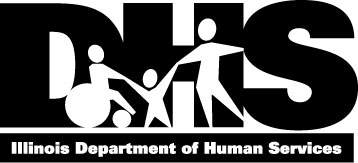 